ДЕПАРТАМЕНТ ЭКОНОМИЧЕСКОГО РАЗВИТИЯ ВОЛОГОДСКОЙ ОБЛАСТИПРИКАЗот 7 февраля 2023 г. N 0026/23-ООБ УТВЕРЖДЕНИИ АДМИНИСТРАТИВНОГО РЕГЛАМЕНТАПРЕДОСТАВЛЕНИЯ ГОСУДАРСТВЕННОЙ УСЛУГИ ПО ПРИЗНАНИЮСУБЪЕКТА МАЛОГО ИЛИ СРЕДНЕГО ПРЕДПРИНИМАТЕЛЬСТВАСОЦИАЛЬНЫМ ПРЕДПРИЯТИЕМВ соответствии с Порядком разработки и утверждения административных регламентов предоставления государственных услуг органами исполнительной государственной власти области, утвержденным постановлением Правительства Вологодской области от 5 декабря 2016 года N 1099, приказываю:(в ред. приказа Департамента экономического развития Вологодской области от 23.06.2023 N 0118/23-О)1. Утвердить административный регламент предоставления Департаментом экономического развития Вологодской области государственной услуги по признанию субъекта малого или среднего предпринимательства социальным предприятием согласно приложению.2. Настоящий приказ вступает в силу по истечении десяти дней после дня его официального опубликования.Начальник ДепартаментаЕ.А.КЛИМАНОВУтвержденПриказомДепартамента экономического развитияВологодской областиот 7 февраля 2023 г. N 0026/23-ОАДМИНИСТРАТИВНЫЙ РЕГЛАМЕНТПРЕДОСТАВЛЕНИЯ ДЕПАРТАМЕНТОМ ЭКОНОМИЧЕСКОГО РАЗВИТИЯВОЛОГОДСКОЙ ОБЛАСТИ ГОСУДАРСТВЕННОЙ УСЛУГИ ПО ПРИЗНАНИЮСУБЪЕКТА МАЛОГО ИЛИ СРЕДНЕГО ПРЕДПРИНИМАТЕЛЬСТВАСОЦИАЛЬНЫМ ПРЕДПРИЯТИЕМI. Общие положения1.1. Административный регламент предоставления государственной услуги по признанию субъекта малого или среднего предпринимательства социальным предприятием (далее - административный регламент, регламент, государственная услуга) устанавливает порядок и стандарт предоставления государственной услуги.1.2. Заявителями являются субъекты малого или среднего предпринимательства, обращающиеся в Департамент с целью их признания социальным предприятием, либо их уполномоченные представители (далее - заявители).1.3. Информация о месте нахождения и графике работы ДепартаментаИнформация о месте нахождения, графике работы, справочных телефонах, адресе электронной почты и (или) форме обратной связи размещается на официальном сайте Департамента в информационно-телекоммуникационной сети "Интернет" (далее - сайт в сети Интернет) по адресу: https://der.gov35.ru, в государственных информационных системах "Реестр государственных услуг (функций) Вологодской области" и "Портал государственных и муниципальных услуг (функций) Вологодской области" (далее соответственно - Реестр, Региональный портал).1.4. Способы получения информации о порядке предоставления государственной услуги:(в ред. приказа Департамента экономического развития Вологодской области от 23.06.2023 N 0118/23-О)лично;посредством телефонной связи;посредством электронной почты;посредством почтовой связи;на информационных стендах в помещениях Департамента;в информационно-телекоммуникационной сети "Интернет":на официальном сайте Департамента;в федеральной государственной информационной системе "Единый портал государственных и муниципальных услуг (функций)" (далее - Единый портал);на Региональном портале.1.5. Порядок информирования о предоставлении государственной услуги1.5.1. Информирование о предоставлении государственной услуги осуществляется по следующим вопросам:о законодательных и иных нормативных правовых актах Российской Федерации и Вологодской области, устанавливающих требования к предоставлению государственной услуги;о настоящем административном регламенте (наименование, номер, дата принятия нормативного правового акта) и уполномоченных должностных лицах, ответственных за предоставление государственной услуги;о ходе предоставления государственной услуги;о сроках предоставления государственной услуги;о перечне документов, необходимых для предоставления государственной услуги, в том числе об образцах заявлений;о месте нахождения, графике работы, номерах телефонов Департамента, адресах официального сайта в информационно-телекоммуникационной сети "Интернет" и электронной почты Департамента, АНО "Агентство развития предпринимательства Вологодской области "Мой бизнес" (далее - АНО "Мой бизнес");(в ред. приказа Департамента экономического развития Вологодской области от 23.06.2023 N 0118/23-О)о порядке получения консультаций;об административных процедурах, осуществляемых при предоставлении государственной услуги;о порядке обжалования действий (бездействия) должностных лиц и государственных служащих Департамента, а также принимаемых ими решений в ходе предоставления государственной услуги;о порядке и формах контроля за предоставлением государственной услуги;об иной информации о деятельности Департамента в соответствии с Федеральным законом от 9 февраля 2009 года N 8-ФЗ "Об обеспечении доступа к информации о деятельности государственных органов и органов местного самоуправления".1.5.2. Информирование (консультирование) осуществляется должностными лицами Департамента, ответственными за информирование, при обращении заявителей за информацией лично, по телефону, посредством почты или электронной почты.Должностные лица Департамента, ответственные за информирование, определяются актом Департамента, который размещается на сайте в сети Интернет и на информационном стенде Департамента (далее - должностные лица, ответственные за информирование).Информирование проводится на русском языке в форме индивидуального и публичного информирования.1.5.3. Индивидуальное устное информирование осуществляется должностными лицами, ответственными за информирование, при обращении заявителей за информацией лично или по телефону.Должностное лицо, ответственное за информирование, принимает все необходимые меры для предоставления полного и оперативного ответа на поставленные вопросы, в том числе с привлечением других сотрудников.В случае если для подготовки ответа на устное обращение требуется более продолжительное время, должностное лицо Департамента, ответственное за информирование, предлагает заявителям перезвонить в определенный день и в определенное время, но не позднее трех рабочих дней со дня обращения. К назначенному сроку должен быть подготовлен ответ по вопросам заявителей.В случае если предоставление информации, необходимой заявителю, не представляется возможным посредством телефона, должностное лицо Департамента, принявшее телефонный звонок, разъясняет заявителю право обратиться с письменным обращением в Департамент и требования к оформлению обращения.При ответе на телефонные звонки должностное лицо, ответственное за информирование, должно назвать фамилию, имя, отчество, занимаемую должность и наименование структурного подразделения Департамента.Устное информирование должно проводиться с учетом требований официально-делового стиля речи. Во время разговора необходимо произносить слова четко, избегать "параллельных разговоров" с окружающими людьми и не прерывать разговор по причине поступления звонка на другой аппарат. В конце информирования должностное лицо, ответственное за информирование, должно кратко подвести итоги и перечислить меры, которые необходимо принять (кто именно, когда и что должен сделать).1.5.4. Индивидуальное письменное информирование осуществляется в виде письменного ответа на обращение заявителя в соответствии с законодательством о порядке рассмотрения обращений граждан.Ответ на заявление предоставляется в простой, четкой форме с указанием фамилии, имени, отчества, номера телефона исполнителя, подписывается руководителем Департамента и направляется способом, позволяющим подтвердить факт и дату направления.1.5.5. Публичное устное информирование осуществляется посредством привлечения средств массовой информации: радио, телевидения. Выступления должностных лиц, ответственных за информирование, по радио и телевидению согласовываются с руководителем Департамента.1.5.6. Публичное письменное информирование осуществляется путем публикации информационных материалов о порядке предоставления государственной услуги, а также административного регламента и правового акта о его утверждении:(в ред. приказа Департамента экономического развития Вологодской области от 23.06.2023 N 0118/23-О)в средствах массовой информации;на официальном сайте в сети "Интернет";на Региональном портале;на Едином портале;на информационных стендах Департамента.II. Стандарт предоставления государственной услуги2.1. Наименование государственной услуги2.1. Признание субъекта малого или среднего предпринимательства социальным предприятием.2.2. Наименование органа власти области, организаций,предоставляющих государственную услугуГосударственная услуга предоставляется Департаментом.АНО "Мой бизнес" услуга предоставляется в части приема документов на предоставление государственной услуги.2.2.2. Запрещено требовать от заявителя осуществления действий, в том числе согласований, необходимых для получения государственной услуги и связанных с обращением в иные государственные органы и организации, за исключением получения услуг, включенных в перечень услуг, которые являются необходимыми и обязательными для предоставления государственных услуг органами исполнительной государственной власти области и предоставляются организациями и уполномоченными в соответствии с законодательством Российской Федерации экспертами, участвующими в предоставлении государственных услуг органов исполнительной государственной власти области, утвержденный постановлением Правительства области от 18 апреля 2011 года N 398.2.3. Описание результата предоставлениягосударственной услуги(в ред. приказа Департаментаэкономического развития Вологодской областиот 23.06.2023 N 0118/23-О)Результатом предоставления государственной услуги является:- решение о признании субъекта малого и среднего предпринимательства социальным предприятием;- решение об отказе в признании субъекта малого и среднего предпринимательства социальным предприятием.2.4. Срок предоставления государственной услуги,в том числе с учетом необходимости обращения в организации,участвующие в предоставлении государственной услуги, срокприостановления предоставления государственной услуги, сроквыдачи (направления) документов, являющихся результатомпредоставления государственной услугиСрок предоставления государственной услуги составляет не более 30 рабочих дней со дня поступления в Департамент заявления о признании субъекта малого или среднего предпринимательства социальным предприятием (далее - заявление) и прилагаемых к нему документов, в том числе направление (вручение) результата государственной услуги.2.5. Нормативные правовые акты, непосредственнорегулирующие отношения, возникающие в связис предоставлением государственной услугиПеречень нормативных правовых актов, непосредственно регулирующих отношения, возникающие в связи с предоставлением государственной услуги, размещен на официальном сайте Департамента в сети Интернет, в Реестре и на Региональном портале.2.6. Исчерпывающий перечень документов,необходимых в соответствии с нормативными правовыми актамидля предоставления государственной услуги и услуг, которыеявляются необходимыми и обязательными для предоставлениягосударственной услуги, подлежащих представлению заявителем,порядок их представления, в том числе в электронной форме2.6.1. В целях получения государственной услуги заявитель представляет (направляет):(в ред. приказа Департамента экономического развития Вологодской области от 23.06.2023 N 0118/23-О)2.6.1.1. Заявление по форме согласно приложению N 1 к административному регламенту.Заявление от имени юридического лица подписывается руководителем юридического лица либо иным лицом, которое в силу закона, иного правового акта или учредительного документа юридического лица уполномочено выступать от имени юридического лица, или подписано уполномоченным заявителем лицом, действующим на основании доверенности, и заверяется печатью (при наличии);заявление от имени индивидуального предпринимателя подписывается индивидуальным предпринимателем либо уполномоченным заявителем лицом, действующим на основании доверенности, и заверяется печатью (при наличии).Заявление заполняется разборчиво в машинописном виде или от руки.Все необходимые разделы формы заявления должны быть заполнены. Ответы на содержащиеся в заявлении вопросы должны быть конкретными и исчерпывающими. При заполнении заявления не допускается использование сокращений слов и аббревиатур.Бланк размещается на официальном сайте Департамента в сети "Интернет", а также на Едином и Региональном порталах с возможностью его бесплатного копирования (скачивания).2.6.1.2. Документ, подтверждающий полномочия представителя на подписание заявления и документов, указанных в подпункте 2.6.2 настоящего пункта (в случае обращения за получением государственной услуги представителя юридического лица или представителя индивидуального предпринимателя).В качестве документа, подтверждающего полномочия на осуществление действий от имени заявителя, могут быть представлены:доверенность, заверенная нотариально (в случае обращения за получением государственной услуги представителя индивидуального предпринимателя и (или) подписания документов представителем индивидуального предпринимателя);доверенность, подписанная правомочным должностным лицом организации и заверенная печатью (при наличии), либо решение о назначении или об избрании, либо приказ о назначении физического лица на должность, в соответствии с которым такое физическое лицо обладает правом действовать от имени заявителя без доверенности (в случае обращения за получением государственной услуги представителя юридического лица и подписания документов представителем юридического лица).2.6.2. В целях подтверждения осуществления заявителем деятельности в сфере социального предпринимательства заявители представляют документы, подтверждающие соответствие деятельности одному или нескольким из условий, установленных в части 1 статьи 24.1 Федерального закона от 24 июля 2007 года N 209-ФЗ "О развитии малого и среднего предпринимательства в Российской Федерации" (далее - Федеральный закон N 209-ФЗ):2.6.2.1. Заявители, соответствующие условиям, предусмотренным пунктом 1 части 1 статьи 24.1 Федерального закона N 209-ФЗ, представляют следующие документы:1) копию штатного расписания заявителя, действительного на дату подачи заявления (за исключением случая заключения гражданско-правового договора субъекта малого и среднего предпринимательства с учреждением уголовно-исполнительной системы);2) копии трудовых договоров с работниками заявителя из числа категорий граждан, указанных в пункте 1 части 1 статьи 24.1 Федерального закона N 209-ФЗ, за исключением лиц, осужденных к лишению свободы и принудительным работам в период отбывания наказания, представляется копия гражданско-правового договора субъекта малого и среднего предпринимательства с учреждением уголовно-исполнительной системы;3) сведения о численности и заработной плате работников заявителя из числа категорий граждан, указанных в пункте 1 части 1 статьи 24.1 Федерального закона N 209-ФЗ, по форме согласно приложению N 2 к административному регламенту;4) копии согласий на обработку персональных данных работников заявителя из числа категорий граждан, указанных в пункте 1 части 1 статьи 24.1 Федерального закона N 209-ФЗ (от каждого из работников, сведения о которых подаются в Департамент экономического развития области), с указанием на то, что персональные данные предоставляются Департаменту для цели признания субъекта малого или среднего предпринимательства социальным предприятием, по форме согласно приложению N 3 к административному регламенту;5) согласие налогоплательщика (плательщика страховых взносов) на признание сведений, составляющих налоговую тайну, общедоступными по форме, утвержденной приказом ФНС России от 14 ноября 2022 года N ЕД-7-19/1085@ "Об утверждении формы, формата согласия налогоплательщика (плательщика страховых взносов) на признание сведений, составляющих налоговую тайну, общедоступными, порядка заполнения формы, а также порядка его представления в налоговые органы" (форма по КНД 1110058);(в ред. приказа Департамента экономического развития Вологодской области от 23.06.2023 N 0118/23-О)6) копию справки, подтверждающей факт установления инвалидности (для индивидуальных предпринимателей - субъектов малого и среднего предпринимательства, являющихся инвалидами).(пп. 6 введен приказом Департамента экономического развития Вологодской области от 23.06.2023 N 0118/23-О)2.6.2.1(1). Субъект малого и среднего предпринимательства, соответствующий условиям, предусмотренным пунктом 1.1 части 1 статьи 24.1 Федерального закона N 209-ФЗ, вместе с заявлением предоставляет копию справки, подтверждающий факт установления инвалидности.(пп. 2.6.2.1(1) введен приказом Департамента экономического развития Вологодской области от 23.06.2023 N 0118/23-О)2.6.2.2. Заявители, соответствующие условиям, предусмотренным пунктом 2 части 1 статьи 24.1 Федерального закона от N 209-ФЗ, представляют следующие документы:1) сведения о реализации товаров (работ, услуг), производимых гражданами из числа категорий граждан, указанных в пункте 1 части 1 статьи 24.1 Федерального закона N 209-ФЗ, по форме согласно приложению N 4 к административному регламенту;2) справку о доле доходов, полученных заявителем от осуществления деятельности, указанной в пункте 2 части 1 статьи 24.1 Федерального закона N 209-ФЗ, по итогам предыдущего календарного года в общем объеме доходов и о доле полученной заявителем чистой прибыли за предшествующий календарный год, направленной на осуществление такой деятельности в текущем календарном году, от размера указанной прибыли (в случае наличия чистой прибыли за предшествующий календарный год) по форме согласно приложению N 5 к административному регламенту;3) согласие налогоплательщика (плательщика страховых взносов) на признание сведений, составляющих налоговую тайну, общедоступными по форме, утвержденной приказом ФНС России от 14 ноября 2022 года N ЕД-7-19/1085@ "Об утверждении формы, формата согласия налогоплательщика (плательщика страховых взносов) на признание сведений, составляющих налоговую тайну, общедоступными, порядка заполнения формы, а также порядка его представления в налоговые органы" (форма по КНД 1110058).(в ред. приказа Департамента экономического развития Вологодской области от 23.06.2023 N 0118/23-О)2.6.2.3. Заявители, соответствующие условиям, предусмотренным пунктом 3 части 1 статьи 24.1 Федерального закона N 209-ФЗ, представляют следующие документы:1) сведения об осуществлении деятельности по производству товаров (работ, услуг), предназначенных для граждан из числа категорий, указанных в пункте 1 части 1 статьи 24.1 Федерального закона N 209-ФЗ, в соответствии с направлениями деятельности, указанными в пункте 3 части 1 статьи 24.1 Федерального закона N 209-ФЗ, в целях создания для таких граждан условий, позволяющих преодолеть или компенсировать ограничения их жизнедеятельности, а также возможностей участвовать наравне с другими гражданами в жизни общества по форме согласно приложению N 6 к административному регламенту;2) справку о доле доходов, полученных заявителем от осуществления деятельности (видов такой деятельности), указанной в пункте 3 части 1 статьи 24.1 Федерального закона N 209-ФЗ, по итогам предыдущего календарного года в общем объеме доходов и о доле полученной заявителем чистой прибыли за предшествующий календарный год, направленной на осуществление такой деятельности (видов такой деятельности) в текущем календарном году, от размера указанной прибыли (в случае наличия чистой прибыли за предшествующий календарный год) по форме согласно приложению N 5 к административному регламенту;3) согласие налогоплательщика (плательщика страховых взносов) на признание сведений, составляющих налоговую тайну, общедоступными по форме, утвержденной приказом ФНС России от 14 ноября 2022 года N ЕД-7-19/1085@ "Об утверждении формы, формата согласия налогоплательщика (плательщика страховых взносов) на признание сведений, составляющих налоговую тайну, общедоступными, порядка заполнения формы, а также порядка его представления в налоговые органы" (форма по КНД 1110058).(в ред. приказа Департамента экономического развития Вологодской области от 23.06.2023 N 0118/23-О)2.6.2.4. Заявители, соответствующие условиям, предусмотренным пунктом 4 части 1 статьи 24.1 Федерального закона N 209-ФЗ, представляют следующие документы:1) сведения об осуществлении деятельности из числа видов деятельности, указанных в пункте 4 части 1 статьи 24.1 Федерального закона N 209-ФЗ, направленной на достижение общественно полезных целей, способствующих решению социальных проблем общества, по форме согласно приложению N 7 к административному регламенту;2) справку о доле доходов, полученных заявителем от осуществления деятельности (видов такой деятельности), указанной в пункте 4 части 1 статьи 24.1 Федерального закона N 209-ФЗ, по итогам предыдущего календарного года в общем объеме доходов и о доле полученной заявителем чистой прибыли за предшествующий календарный год, направленной на осуществление такой деятельности (видов такой деятельности) в текущем календарном году, от размера указанной прибыли (в случае наличия чистой прибыли за предшествующий календарный год) по форме согласно приложению N 5 к административному регламенту;3) согласие налогоплательщика (плательщика страховых взносов) на признание сведений, составляющих налоговую тайну, общедоступными по форме, утвержденной приказом ФНС России от 14 ноября 2022 года N ЕД-7-19/1085@ "Об утверждении формы, формата согласия налогоплательщика (плательщика страховых взносов) на признание сведений, составляющих налоговую тайну, общедоступными, порядка заполнения формы, а также порядка его представления в налоговые органы" (форма по КНД 1110058).(в ред. приказа Департамента экономического развития Вологодской области от 23.06.2023 N 0118/23-О)2.6.3. Заявитель имеет право представить заявление и прилагаемые к нему документы следующими способами:а) путем личного обращения в Департамент, АНО "Мой бизнес";б) посредством почтовой связи в адрес Департамента, АНО "Мой бизнес";в) по электронной почте в Департамент, АНО "Мой бизнес";г) посредством Регионального портала;д) посредством цифровой платформы с механизмом адресного подбора и возможностью дистанционного получения мер поддержки и специальных сервисов субъектами малого и среднего предпринимательства и самозанятыми гражданами (далее - Цифровая платформа МСП) после запуска соответствующего функционала в эксплуатацию.(пп. "д" введен приказом Департамента экономического развития Вологодской области от 23.06.2023 N 0118/23-О)2.6.4. Заявление и прилагаемые к нему документы в электронной форме подписываются допустимым видом электронной подписи в соответствии со статьей 21.1 Федерального закона от 27 июля 2010 года N 210-ФЗ "Об организации предоставления государственных и муниципальных услуг" (далее - Федеральный закон N 210-ФЗ).(пп. 2.6.4 в ред. приказа Департамента экономического развития Вологодской области от 23.06.2023 N 0118/23-О)2.6.5. В случае представления документов на иностранном языке они должны быть переведены заявителем на русский язык. Верность перевода и подлинность подписи переводчика должны быть нотариально удостоверены.2.6.6. В случае представления документов на бумажном носителе копии документов представляются с предъявлением подлинников либо заверенными печатью юридического лица (при наличии) и подписью руководителя, иного должностного лица, уполномоченного на это юридическим лицом, физическим лицом или его уполномоченным представителем. После проведения сверки подлинники документов незамедлительно возвращаются заявителю.2.6.7. Документы не должны содержать подчисток либо приписок, зачеркнутых слов и иных не оговоренных в них исправлений, а также серьезных повреждений, не позволяющих однозначно истолковать их содержание.2.7. Исчерпывающий перечень документов,необходимых в соответствии с нормативными правовыми актамидля предоставления государственной услуги и услуг, которыеявляются необходимыми и обязательными для предоставлениягосударственной услуги, которые находятся в распоряжениигосударственных органов, органов местного самоуправленияи иных организаций и которые заявитель вправе представить,порядок их представления, в том числе в электронной форме2.7.1. Заявитель вправе по своему усмотрению представить следующие документы (сведения):1) отчет о социальном воздействии по форме согласно приложению N 8 к административному регламенту;2) подтверждающие отнесение работников заявителя к категориям граждан, указанным в пункте 1 части 1 статьи 24.1 Федерального закона N 209-ФЗ (за исключением случая заключения гражданско-правового договора субъекта малого или среднего предпринимательства с учреждением уголовно-исполнительной системы):подтверждающие факт установления инвалидности (предоставляются в отношении работников, отнесенных к категории инвалидов);подтверждающие государственную регистрацию расторжения брака (предоставляются в отношении работников, отнесенных к категории одиноких родителей);подтверждающие смерть другого родителя (предоставляются в отношении работников, отнесенных к категории одиноких родителей);подтверждающие, что в свидетельстве о рождении запись об отце ребенка сделана со слов матери (предоставляются в отношении работников, отнесенных к категории одиноких родителей);подтверждающие признание другого родителя безвестно отсутствующим или объявление умершим (предоставляются в отношении работников, отнесенных к категории одиноких родителей);подтверждающие, что в свидетельстве о рождении ребенка в графе "Отец" стоит прочерк (предоставляются в отношении работников, отнесенных к категории одиноких родителей);подтверждающие отсутствие нового зарегистрированного брака (предоставляются в отношении работников, отнесенных к категории одиноких родителей);подтверждающие отнесение работников к категории многодетных родителей, а также родителей, воспитывающих несовершеннолетних детей и (или) детей-инвалидов;подтверждающие установление опеки, попечительства над ребенком-инвалидом (договор об осуществлении опеки или попечительства либо акт органа опеки и попечительства о назначении опекуна или попечителя) (предоставляются в отношении работников, отнесенных к категории родителей, воспитывающих детей-инвалидов);подтверждающие факт установления инвалидности (установление категории "ребенок-инвалид") (предоставляются в отношении работников, отнесенных к категории родителей, воспитывающих детей-инвалидов);подтверждающие статус многодетной семьи (предоставляются в отношении работников, отнесенных к категории многодетных родителей);подтверждающие отнесение работника к категориям: выпускники детских домов в возрасте до двадцати трех лет, пенсионеры, граждане предпенсионного возраста, лица, освобожденные из мест лишения свободы и имеющие неснятую или непогашенную судимость, лица без определенного места жительства и занятий;подтверждающие пребывание в детском доме-интернате (предоставляются в отношении работников, отнесенных к категории: выпускники детских домов в возрасте до двадцати трех лет);подтверждающие назначение пенсии (предоставляются в отношении работников, отнесенных к категории пенсионеров);подтверждающие статус работников, отнесенных к категории пенсионеров и граждан предпенсионного возраста (военнообязанные);подтверждающие факт установления инвалидности (предоставляются в отношении работников, отнесенных к категории пенсионеров по инвалидности);подтверждающие получение статуса гражданина предпенсионного возраста (в течение 5 лет до наступления возраста, дающего право на страховую пенсию по старости, в том числе назначаемую досрочно), предусмотренного законодательством Российской Федерации (предоставляются в отношении работников, отнесенных к категории граждан предпенсионного возраста);подтверждающие освобождение из мест лишения свободы (предоставляются в отношении работников, отнесенных к категории лиц, освобожденных из мест лишения свободы и имеющих неснятую или непогашенную судимость);подтверждающие наличие (отсутствие) судимости и (или) факта уголовного преследования либо о прекращении уголовного преследования (предоставляются в отношении работников, отнесенных к категории лиц, освобожденных из мест лишения свободы и имеющих неснятую или непогашенную судимость);подтверждающие амнистию лица, помилование лица, условно-досрочное освобождение (предоставляются в отношении работников, отнесенных к категории лиц, освобожденных из мест лишения свободы и имеющих неснятую или непогашенную судимость);подтверждающие статус беженца или вынужденного переселенца (предоставляются в отношении работников, отнесенных к категории беженцев или вынужденных переселенцев);подтверждающие признание гражданина (семьи гражданина) малоимущим (малоимущей);подтверждающие пребывание в учреждениях социальной помощи (предоставляются в отношении работников, отнесенных к категории лиц без определенного места жительства и занятий);подтверждающие признание гражданина нуждающимся в социальном обслуживании (предоставляются в отношении работников, отнесенных к категории граждан, нуждающихся в социальном обслуживании).2.7.2. Заявитель имеет право представить документы, указанные в пункте 2.7.1, следующими способами:а) путем личного обращения в Департамент, АНО "Мой бизнес";б) посредством почтовой связи в адрес Департамента, АНО "Мой бизнес";в) по электронной почте в Департамент, АНО "Мой бизнес";г) посредством Регионального портала;д) посредством цифровой платформы с механизмом адресного подбора и возможностью дистанционного получения мер поддержки и специальных сервисов субъектами малого и среднего предпринимательства и самозанятыми гражданами (далее - Цифровая платформа МСП) после запуска соответствующего функционала в эксплуатацию.(пп. "д" введен приказом Департамента экономического развития Вологодской области от 23.06.2023 N 0118/23-О)2.7.3. В случае представления документов на бумажном носителе копии документов представляются с предъявлением подлинников либо заверенными в установленном порядке. После проведения сверки подлинники документов незамедлительно возвращаются заявителю.2.7.4. Заявление и прилагаемые к нему документы в электронной форме подписываются допустимым видом электронной подписи в соответствии со статьей 21.1 Федерального закона.(п. 2.7.4 в ред. приказа Департамента экономического развития Вологодской области от 23.06.2023 N 0118/23-О)Копии документов, предоставляемые в форме электронного документа, подписываются в соответствии с требованиями Федерального закона от 6 апреля 2011 года N 63-ФЗ "Об электронной подписи" и статей 21.1 и 21.2 Федерального закона от 27 июля 2010 года N 210-ФЗ "Об организации предоставления государственных и муниципальных услуг".Документы не должны содержать подчисток либо приписок, зачеркнутых слов и иных не оговоренных в них исправлений, а также серьезных повреждений, не позволяющих однозначно истолковать их содержание.2.7.5. Запрещено требовать от заявителя:представления документов и информации или осуществления действий, представление или осуществление которых не предусмотрено нормативными правовыми актами, регулирующими отношения, возникающие в связи с предоставлением государственной услуги;представления документов и информации, которые находятся в распоряжении Департамента, иных государственных органов, органов местного самоуправления и организаций, в соответствии с нормативными правовыми актами Российской Федерации, нормативными правовыми актами области;представления документов и информации, отсутствие и (или) недостоверность которых не указывались при первоначальном отказе в приеме документов, необходимых для предоставления государственной услуги, либо в предоставлении государственной услуги, за исключением случаев, предусмотренных пунктом 4 части 1 статьи 7 Федерального закона от 27 июля 2010 года N 210-ФЗ "Об организации предоставления государственных и муниципальных услуг";предоставления на бумажном носителе документов и информации, электронные образы которых ранее были заверены в соответствии с законодательством Российской Федерации в сфере организации предоставления государственных и муниципальных услуг, за исключением случаев, если нанесение отметок на такие документы либо их изъятие является необходимым условием предоставления государственной услуги, и иных случаев, установленных федеральными законами.2.8. Исчерпывающий перечень оснований для отказав приеме документов, необходимых для предоставлениягосударственной услугиОснования для отказа в приеме документов, необходимых для предоставления государственной услуги, отсутствуют.2.9. Исчерпывающий перечень оснований для приостановленияили отказа в предоставлении государственной услуги, срокприостановления предоставления государственной услуги2.9.1. Основаниями для отказа в приеме к рассмотрению заявления являются:выявление несоблюдения установленных статьей 11 Федерального закона от 6 апреля 2011 года N 63-ФЗ "Об электронной подписи" условий признания действительности квалифицированной электронной подписи (в случае направления заявления и прилагаемых документов, указанных в пункте 2.6.1 настоящего административного регламента, в электронной форме);обращение за предоставлением государственной услуги лица, не имеющего полномочий на совершение указанного действия.2.9.2. Основания для приостановления предоставления государственной услуги отсутствуют.2.9.3. Основаниями для отказа в признании субъекта малого или среднего предпринимательства социальным предприятием Вологодской области являются:1) непредставление документов, указанных в пункте 2.6.1 административного регламента, и (или) недостоверность содержащихся в них сведений;2) установленное в ходе рассмотрения документов, указанных в пунктах 2.6.1, 2.7.1 административного регламента, несоответствие заявителя условиям признания социальным предприятием, предусмотренным частями 1 и (или) 4 статьи 24.1 Федерального закона N 209-ФЗ, в том числе отсутствие сведений о заявителе в едином реестре субъектов малого и среднего предпринимательства.2.9.4. Заявитель вправе повторно обратиться в Департамент с заявлением в случае принятия Департаментом решения об отказе в его признании социальным предприятием.2.10. Порядок, размер и основания взиманиягосударственной пошлины или иной платы, взимаемойза предоставление государственной услугиПредоставление государственной услуги осуществляется для заявителей на безвозмездной основе.2.11. Максимальный срок ожидания в очередипри подаче запроса о предоставлении государственнойуслуги и при получении результата предоставлениягосударственной услугиСрок ожидания в очереди при подаче запроса о предоставлении услуги и (или) получении результата предоставления государственной услуги не должен превышать 15 минут.2.12. Срок и порядок регистрации запросазаявителя о предоставлении государственной услуги,в том числе в электронной формеРегистрация заявления и прилагаемых документов, в том числе в электронной форме, осуществляется в день их поступления в Департамент (при поступлении в электронной форме в нерабочее время - в ближайший рабочий день, следующий за днем поступления указанных документов).2.13. Требования к помещениям, в которых предоставляетсягосударственная услуга, к местам ожидания, заполнениязапроса о предоставлении государственной услуги и приемазаявителей, информационным стендам с образцами их заполненияи перечнем документов, необходимых для предоставления каждойгосударственной услуги, размещению и оформлению визуальной,текстовой и мультимедийной информации о порядкепредоставления такой услуги, в том числе к обеспечениюдоступности для лиц с ограниченными возможностямиздоровья указанных объектов <1>--------------------------------<1> Положения данного раздела, касающиеся обеспечения доступности для инвалидов помещений, в которых предоставляется государственная услуга, применяются с учетом требований законодательства Российской Федерации о социальной защите инвалидов, в том числе части 3 статьи 26 Федерального закона от 1 декабря 2014 года N 419-ФЗ "О внесении изменений в отдельные законодательные акты Российской Федерации по вопросам социальной защиты инвалидов в связи с ратификацией Конвенции о правах инвалидов".2.13.1. Центральный вход в здание, в котором предоставляется государственная услуга, оборудуется вывеской, содержащей информацию о наименовании и режиме работы Департамента.Вход в здание, в котором предоставляется государственная услуга, оборудуется в соответствии с требованиями, обеспечивающими возможность беспрепятственного входа инвалидов в здание и выхода из него (пандус, поручни).2.13.2. Гражданам, относящимся к категории инвалидов, включая инвалидов, использующих кресла-коляски и собак-проводников, обеспечиваются:возможность самостоятельного передвижения по зданию, в котором предоставляется государственная услуга, в целях доступа к месту предоставления услуги, в том числе с помощью сотрудников Департамента;возможность посадки в транспортное средство и высадки из него перед входом в здание, где предоставляется государственная услуга, в том числе с использованием кресла-коляски и при необходимости с помощью сотрудников Департамента;сопровождение инвалидов, имеющих стойкие нарушения функций зрения и самостоятельного передвижения, по территории здания, в котором предоставляется государственная услуга;содействие инвалиду при входе в здание, в котором предоставляется государственная услуга, и выходе из него, информирование инвалида о доступных маршрутах общественного транспорта;надлежащее размещение носителей информации, необходимой для обеспечения беспрепятственного доступа инвалидов к местам предоставления государственной услуги, с учетом ограничения их жизнедеятельности, в том числе дублирование необходимой для получения государственной услуги звуковой и зрительной информации, а также надписей, знаков и иной текстовой и графической информации знаками, выполненными рельефно-точечным шрифтом Брайля и на контрастном фоне;обеспечение допуска в здание, в котором предоставляется государственная услуга, собаки-проводника при наличии документа, подтверждающего ее специальное обучение, выданного по форме и в порядке, утвержденных приказом Министерства труда и социальной защиты Российской Федерации от 22 июня 2015 года N 386н;оказание помощи, необходимой для получения в доступной для них форме информации о порядке предоставления государственной услуги, в том числе об оформлении необходимых для получения государственной услуги документов и совершении ими других необходимых для получения государственной услуги действий;(в ред. приказа Департамента экономического развития Вологодской области от 23.06.2023 N 0118/23-О)обеспечение при необходимости допуска в здание, в котором предоставляется государственная услуга, сурдопереводчика, тифлосурдопереводчика;оказание сотрудниками Департамента, предоставляющими государственную услугу, иной необходимой инвалидам помощи в преодолении барьеров, мешающих получению ими услуг наравне с другими лицами.2.13.3. На территории, прилегающей к зданию, в котором предоставляется государственная услуга, организуются места для парковки транспортных средств, в том числе места для парковки транспортных средств инвалидов. Доступ заявителей к парковочным местам является бесплатным.2.13.4. Помещения, предназначенные для предоставления государственной услуги, должны соответствовать санитарно-эпидемиологическим правилам и нормативам.В помещениях Департамента на видном месте устанавливаются схемы размещения средств пожаротушения и путей эвакуации.2.13.5. Места ожидания и приема заявителей должны быть удобными, оборудованы столами, стульями, обеспечены бланками заявлений, образцами их заполнения, канцелярскими принадлежностями.Места информирования, предназначенные для ознакомления заявителей с информационными материалами, оборудуются информационными стендами, наглядной информацией, перечнем документов, необходимых для предоставления государственной услуги, а также текстом административного регламента.Настоящий административный регламент, приказ о его утверждении и перечень должностных лиц, ответственных за предоставление государственной услуги, а также нормативные правовые акты, регулирующие предоставление государственной услуги, должны быть доступны для ознакомления на бумажных носителях на информационных стендах, а также в электронном виде на официальном сайте Департамента.Кабинеты, в которых осуществляется прием заявителей, оборудуются информационными табличками (вывесками) с указанием номера кабинета, наименования структурного подразделения Департамента. Таблички на дверях кабинетов или на стенах должны быть видны посетителям.2.14. Показатели доступности и качествагосударственной услуги2.14.1. Показателями доступности государственной услуги являются:а) своевременность и полнота предоставляемой информации о государственной услуге, в том числе на Региональном портале;б) установление должностных лиц Департамента, ответственных за предоставление государственной услуги;в) территориальная доступность Департамента: располагается в центральной части города, в непосредственной близости от остановок общественного транспорта.2.14.2. Показателями качества государственной услуги являются:а) соблюдение сроков и последовательности выполнения всех административных процедур, предусмотренных административным регламентом;б) количество обоснованных обращений граждан о несоблюдении порядка выполнения административных процедур, сроков предоставления государственной услуги, истребовании должностными лицами Департамента документов, не предусмотренных административным регламентом;в) количество взаимодействий заявителя с должностными лицами при предоставлении государственной услуги и их продолжительность.2.14.3. Заявителям обеспечивается возможность получения информации о ходе предоставления государственной услуги при личном приеме, по телефону, по электронной почте, посредством Единого портала.2.14.4. Возможность получения государственной услуги в многофункциональном центре, в том числе посредством запроса о предоставлении нескольких государственных и (или) муниципальных услуг, а также по экстерриториальному принципу отсутствует.2.15. Перечень классов средств электронной подписи, которыедопускаются к использованию при обращении за получениемгосударственной услуги, оказываемой с применениемусиленной квалифицированной электронной подписиС учетом Требований к средствам электронной подписи, утвержденных приказом Федеральной службы безопасности Российской Федерации от 27 декабря 2011 года N 796, при обращении за получением государственной услуги, оказываемой с применением усиленной квалифицированной электронной подписи, допускаются к использованию следующие классы средств электронной подписи: КС2, КС3, КВ1, КВ2 и КА1.III. Состав, последовательность и сроки выполненияадминистративных процедур (действий), требованияк порядку их выполнения3.1. Исчерпывающий перечень административных процедур3.1.1. Предоставление государственной услуги включает в себя следующие административные процедуры:прием и регистрация заявления и прилагаемых к нему документов;рассмотрение заявления и прилагаемых документов Департаментом и комиссией по вопросам признания субъектов малого и среднего предпринимательства социальными предприятиями (далее - Комиссия);принятие Департаментом решения о признании субъекта малого или среднего предпринимательства социальным предприятием либо мотивированного решения об отказе в признании субъекта малого или среднего предпринимательства социальным предприятием, направление (вручение) его заявителю.3.2. Прием и регистрация заявления и прилагаемых документов3.2.1. Юридически фактом, являющимся основанием для начала выполнения административной процедуры, является поступление в Департамент или АНО "Мой бизнес" заявления и прилагаемых документов.3.2.2. В случае поступления заявления и прилагаемых документов в АНО "Мой бизнес" сотрудники АНО "Мой бизнес" передают их в Департамент в срок не позднее 1 рабочего дня со дня поступления документов.3.2.3. При поступлении заявления и прилагаемых к нему документов в Департамент должностное лицо, ответственное за делопроизводство:в день поступления заявления и документов осуществляет их регистрацию путем внесения соответствующей записи в журнал регистрации входящей корреспонденции, о чем делается отметка на заявлении с указанием входящего номера и даты его поступления (при поступлении в электронном виде в нерабочее время - в ближайший рабочий день, следующий за днем поступления указанных документов);после регистрации заявления и прилагаемых к нему документов передает их в течение 1 рабочего дня со дня их поступления начальнику Управления развития малого и среднего предпринимательства, заместителю начальника Департамента (далее - начальник Управления) для визирования.3.2.4. Начальник Управления в течение 1 рабочего дня со дня поступления к нему указанных документов визирует их и передает должностному лицу, ответственному за предоставление государственной услуги.3.2.5. Максимальный срок выполнения данной административной процедуры составляет 2 рабочих дня со дня поступления заявления и прилагаемых документов в Департамент.3.2.6. Результатом выполнения административной процедуры является получение должностным лицом, ответственным за предоставление государственной услуги, заявления и прилагаемых к нему документов с визой начальника Управления.3.3. Рассмотрение заявления и прилагаемых документовДепартаментом, Комиссией, принятие Департаментом решенияо признании субъекта малого или среднего предпринимательствасоциальным предприятием либо об отказе в признании субъектамалого или среднего предпринимательства социальнымпредприятием, направление (вручение) его заявителю3.3.1. Юридическим фактом, являющимся основанием для начала выполнения данной административной процедуры, является получение должностным лицом, ответственным за предоставление государственной услуги, заявления и прилагаемых документов с визой начальника Управления.В случае поступления заявления и прилагаемых документов в электронной форме должностное лицо, ответственное за предоставление государственной услуги, в течение 2 рабочих дней со дня получения заявления и документов проводит проверку электронной подписи, которой подписаны заявление и прилагаемые документы.Проверка усиленной неквалифицированной электронной подписи или усиленной квалифицированной электронной подписи осуществляется с использованием имеющихся средств электронной подписи или средств информационной системы головного удостоверяющего центра, которая входит в состав инфраструктуры, обеспечивающей информационно-технологическое взаимодействие действующих и создаваемых информационных систем, используемых для предоставления государственной услуги. Проверка усиленной квалифицированной электронной подписи также осуществляется с использованием средств информационной системы аккредитованного удостоверяющего центра. Проверка простой электронной подписи осуществляется с использованием соответствующего сервиса единой системы идентификации и аутентификации.3.3.2. Если в случае проверки электронной подписи на документах, указанных в пункте 2.6.1 административного регламента, установлено несоблюдение условий признания ее действительности, должностное лицо, ответственное за предоставление государственной услуги, в течение 1 рабочего дня со дня окончания указанной проверки:готовит уведомление об отказе в приеме к рассмотрению заявления с указанием причин отказа за подписью начальника Департамента или лица, его замещающего;направляет уведомление заявителю почтовым отправлением или по электронной почте по адресам, указанным в заявлении.В случае направления уведомления в электронной форме оно подписывается усиленной квалифицированной электронной подписью начальника Департамента.После получения уведомления заявитель вправе обратиться повторно за предоставлением государственной услуги в соответствии с административным регламентом, устранив нарушения, которые послужили основанием для отказа в приеме к рассмотрению заявления.3.3.3. В случае если заявитель по своему усмотрению не представил документы, указанные в пункте 2.7.1 административного регламента, либо представил документы в нарушение требований пунктов 2.6.5 - 2.6.7, должностное лицо, ответственное за предоставление государственной услуги, в течение 2 рабочих дней со дня получения заявления и прилагаемых документов обеспечивает направление межведомственного запроса для получения соответствующих сведений (документов) в:- Федеральную налоговую службу - о подтверждении сведений о численности и заработной плате работников, полученном доходе за предшествующий год, о предоставлении сведений из Единого государственного реестра записей актов гражданского состояния/Единого федерального информационного регистра, содержащего сведения о населении Российской Федерации о государственной регистрации рождения, заключения/расторжения брака, об отсутствии нового зарегистрированного брака (паспорт, в котором отсутствует отметка о регистрации нового брака), смерти, о рождении (усыновлении, удочерении) ребенка, сведений, подтверждающих, что в свидетельстве о рождении запись об отце ребенка сделана со слов матери, сведений, подтверждающих, что в свидетельстве о рождении ребенка в графе "Отец" стоит прочерк, о годовой бухгалтерской (финансовой) отчетности, направленной в налоговый орган;(в ред. приказа Департамента экономического развития Вологодской области от 16.08.2023 N 0158/23-О)- Фонд пенсионного и социального страхования Российской Федерации - о представлении сведений об инвалиде, содержащихся в федеральной государственной информационной системе "Федеральный реестр инвалидов", сведений о назначении пенсии, сведений, подтверждающих получение статуса гражданина предпенсионного возраста, об установлении инвалидности (установление категории "ребенок-инвалид"), о назначение пенсии (предоставляются в отношении работников, отнесенных к категории пенсионеров); о статусе работников, отнесенных к категории пенсионеров и граждан предпенсионного возраста (военнообязанные), получении статуса гражданина предпенсионного возраста (в течение 5 лет до наступления возраста, дающего право на страховую пенсию по старости, в том числе назначаемую досрочно), предусмотренного законодательством Российской Федерации (предоставляются в отношении работников, отнесенных к категории граждан предпенсионного возраста);- Министерство внутренних дел Российской Федерации - о представлении сведений об освобождении гражданина из мест лишения свободы, сведений о наличии (отсутствии) судимости и (или) факта уголовного преследования либо о прекращении уголовного преследования, сведений о нахождении в розыске, сведений, подтверждающих присвоение гражданину статуса вынужденного переселенца, о паспортных данных гражданина Российской Федерации, об амнистии лица, помиловании лица, об условно-досрочном освобождении (предоставляются в отношении работников, отнесенных к категории лиц, освобожденных из мест лишения свободы и имеющих неснятую или непогашенную судимость);- орган государственной власти области и орган местного самоуправления области, уполномоченный в сфере опеки и попечительства, - о представлении сведений, подтверждающих установление опеки, попечительства, сведений о пребывании в детском доме-интернате, об установлении опеки, попечительства над ребенком-инвалидом (договор об осуществлении опеки или попечительства либо акт органа опеки и попечительства о назначении опекуна или попечителя);- органы государственной власти субъектов Российской Федерации, осуществляющие полномочия в сфере социальной поддержки и защиты населения, социального обслуживания, - о представлении сведений, подтверждающих статус многодетной семьи, сведений, подтверждающих признание гражданина (семьи гражданина) малоимущим (малоимущей), сведений, подтверждающих признание гражданина нуждающимся в социальном обслуживании, сведений, подтверждающих пребывание гражданина в учреждениях социального обслуживания лиц без определенного места жительства и занятий;- Федеральную службу исполнения наказаний - о представлении сведений о гражданине, осужденном к лишению свободы (о наличии (отсутствии) гражданско-правового договора заявителя с учреждением уголовно-исполнительной системы) и принудительным работам в период отбывания наказания;- судебные органы - о предоставлении сведений о вступившем в законную силу решении суда о признании другого родителя безвестно отсутствующим или объявлении умершим.3.3.4. Межведомственные запросы на бумажном носителе подписываются должностным лицом, ответственным за предоставление государственной услуги.Межведомственный запрос, выполненный в форме электронного документа, подписывается усиленной квалифицированной электронной подписью должностного лица, ответственного за предоставление государственной услуги.Межведомственные запросы в форме электронного документа направляются посредством единой системы межведомственного электронного взаимодействия, на бумажном носителе - заказным почтовым отправлением.3.3.5. В случае поступления заявления и прилагаемых документов на бумажном носителе, а также в случае, если в результате проверки электронной подписи установлено соблюдение условий признания ее действительности (при поступлении заявления и документов в электронной форме), должностное лицо, ответственное за предоставление государственной услуги, в срок не позднее 16 рабочих дней со дня поступления в Департамент заявления и документов проверяет заявление и все представленные документы на наличие оснований для принятия решения о признании субъекта малого или среднего предпринимательства социальным предприятием.3.3.6. В ходе рассмотрения документов должностное лицо, ответственное за предоставление государственной услуги:1) проверяет представленные заявителем документы на комплектность и на соответствие установленным административным регламентом формам, полноту сведений;2) проверяет на наличие в документах арифметических ошибок;3) сопоставляет сведения, содержащиеся в представленных документах, условиям, установленным в пунктах 1 - 4 части 1 ст. 24.1 Федерального закона N 209-ФЗ;4) проверяет соблюдение условия о сроках предоставления документов;5) в целях проверки достоверности сведений, содержащихся в представленных заявителем документах, направляет запросы в соответствии с абзацем седьмым пункта 9 Порядка признания субъекта малого или среднего предпринимательства социальным предприятием, утвержденного приказом Министерства экономического развития Российской Федерации от 29 ноября 2019 года N 773;6) проверяет соответствие информации, представленной в отчете о социальном воздействии, условиям признания заявителя социальным предприятием.3.3.7. Представленные заявителями документы выносятся на рассмотрение и рассматриваются Комиссией в срок не позднее 5 рабочих дней по истечении срока, указанного в пункте 3.3.5 административного регламента. Положение о Комиссии утверждается приказом Департамента.3.3.8. В случае отсутствия оснований для принятия решения об отказе в признании субъекта малого или среднего предпринимательства социальным предприятием, предусмотренных пунктом 2.9.3 административного регламента, должностное лицо, ответственное за предоставление государственной услуги, в течение 3 рабочих дней со дня рассмотрения представленных заявителем документов Комиссией готовит решение Департамента о признании заявителя социальным предприятием по форме, установленной приложением N 9 к административному регламенту, и передает его для подписания начальнику Департамента или лицу, его замещающему. Не позднее 1 рабочего дня со дня подписания решение передается должностному лицу, ответственному за предоставление государственной услуги.3.3.9. В случае наличия оснований для осуществления дополнительных запросов для проверки представленных сведений Комиссия принимает решение о переносе рассмотрения заявления на следующее заседание. При этом следующее заседание должно быть проведено не позднее 8 рабочих дней со дня принятия такого решения. В случае невозможности проведения заседания из-за отсутствия кворума решение об отказе в признании субъекта малого или среднего предпринимательства социальным предприятием, предусмотренных пунктом 2.9.3 административного регламента, принимается в отсутствие рекомендации Комиссии.3.3.10. В случае наличия оснований для принятия решения об отказе в признании субъекта малого или среднего предпринимательства социальным предприятием, предусмотренных пунктом 2.9.3 административного регламента, должностное лицо, ответственное за предоставление государственной услуги, в течение 3 рабочих дней со дня рассмотрения представленных заявителем документов Комиссией готовит мотивированное решение Департамента об отказе в признании субъекта малого или среднего предпринимательства социальным предприятием и передает его для подписания начальнику Департамента или лицу, его замещающему. Не позднее 1 рабочего дня со дня подписания решение передается должностному лицу, ответственному за предоставление государственной услуги.Заявитель вправе повторно направить заявление и документы в случае принятия Департаментом решения об отказе в его признании социальным предприятием.3.3.11. Результатом выполнения данной административной процедуры является решение о признании субъекта малого или среднего предпринимательства социальным предприятием или об отказе в признании субъекта малого или среднего предпринимательства социальным предприятием.3.3.12. Способом фиксации результата выполнения административной процедуры является регистрация решения Департамента о признании субъекта малого или среднего предпринимательства социальным предприятием Вологодской области или об отказе в признании субъекта малого или среднего предпринимательства социальным предприятием.3.3.13. Критерием принятия решения в рамках выполнения административной процедуры являются основания, предусмотренные пунктом 13 Приказа Министерства экономического развития Российской Федерации N 773, и решение Комиссии, содержащее рекомендацию о признании субъекта малого или среднего предпринимательства социальным предприятием Вологодской области или об отказе в признании субъекта малого или среднего предпринимательства социальным предприятием.3.3.14. Принятое решение Департамента регистрируется в журнале, форма которого установлена в приложении N 10 к административному регламенту.3.3.15. Копия принятого решения Департамента направляется заявителю почтовым отправлением заказным письмом с уведомлением или по электронной почте по адресам, указанным в заявлении, в срок не позднее 5 рабочих дней со дня принятия решения Департаментом о признании субъекта малого или среднего предпринимательства социальным предприятием или об отказе в признании субъекта малого или среднего предпринимательства социальным предприятием.3.3.16. Заявитель в течение 30 календарных дней со дня получения решения может обратиться в Департамент с письменным обращением об ознакомлении с документами, послужившими основанием для принятия решения. Департамент в течение 10 рабочих дней знакомит заявителя с соответствующими документами.IV. Формы контроля за исполнениемадминистративного регламента4.1. Контроль за соблюдением и исполнением должностными лицами Департамента положений настоящего административного регламента и иных нормативных правовых актов, устанавливающих требования к предоставлению государственной услуги, а также за принятием ими решений включает в себя текущий контроль и контроль полноты и качества предоставления государственной услуги.4.2. Текущий контроль за соблюдением и исполнением должностными лицами положений административного регламента и иных нормативных правовых актов, устанавливающих требования к предоставлению государственной услуги, а также за принятием ими решений осуществляется начальником управления развития малого и среднего предпринимательства Департамента. Текущий контроль осуществляется на постоянной основе.Контроль за полнотой и качеством предоставления государственной услуги включает в себя проведение проверок, выявление и установление нарушений прав заявителей, принятие решений об устранении соответствующих нарушений.Проверки полноты и качества предоставления государственной услуги осуществляются на основании приказов Департамента.Проверки могут быть плановыми (осуществляться на основании полугодовых или годовых планов работы Департамента) и внеплановыми.Внеплановые проверки осуществляются в соответствии с приказом начальника Департамента на основании информации о нарушении законодательства, регулирующего предоставление государственной услуги.Результаты проведения проверок оформляются в виде акта, в котором отмечаются выявленные недостатки и предложения по их устранению. Акт подписывается начальником Департамента.4.3. По результатам проведенных служебных проверок в случае выявления нарушений законодательства и административного регламента осуществляется привлечение виновных должностных лиц и государственных гражданских служащих Департамента к ответственности в соответствии с действующим законодательством Российской Федерации.4.4. Ответственность за неисполнение, ненадлежащее исполнение возложенных обязанностей по исполнению государственной услуги по признанию субъекта малого или среднего предпринимательства социальным предприятием Вологодской области возлагается на государственных гражданских служащих Департамента в соответствии с Федеральным законом от 27 июля 2004 года N 79-ФЗ "О государственной гражданской службе Российской Федерации" и Федеральным законом от 25 декабря 2008 года N 273-ФЗ "О противодействии коррупции".4.5. Контроль со стороны граждан, их объединений и организаций за предоставлением государственной услуги осуществляется в соответствии с Федеральным законом от 21 июля 2014 года N 212-ФЗ "Об основах общественного контроля в Российской Федерации", законом области от 7 декабря 2015 года N 3806-ОЗ "Об отдельных вопросах осуществления общественного контроля в Вологодской области".V. Досудебный (внесудебный) порядок обжалования решенийи действий (бездействия) Департамента, а также егодолжностных лиц либо государственных служащих5.1. Подача и рассмотрение жалоб на решения и действия (бездействие) Департамента, а также его должностных лиц либо государственных гражданских служащих при предоставлении государственных услуг осуществляются в соответствии с Федеральным законом от 27 июля 2010 года N 210-ФЗ "Об организации предоставления государственных и муниципальных услуг", и постановлением Правительства области от 24 декабря 2012 года N 1539 "О досудебном (внесудебном) обжаловании заявителем решений и действий (бездействия) органов исполнительной государственной власти области, предоставляющих государственные услуги, руководителей, иных должностных лиц либо государственных гражданских служащих, а также многофункциональных центров предоставления государственных и муниципальных услуг и их работников при предоставлении государственных услуг", и административным регламентом.5.2. Заявители имеют право на досудебное (внесудебное) обжалование, оспаривание решений, действий (бездействия), принятых (осуществленных) в ходе предоставления государственной услуги.5.3. В досудебном порядке могут быть обжалованы действия (бездействие) и решения:должностных лиц, государственных гражданских служащих Департамента - начальнику Департамента;начальника Департамента, Департамента - Правительству области.5.4. Информирование заявителей о порядке подачи и рассмотрения жалобы осуществляется:при личном приеме;посредством телефонной связи;посредством электронной почты;посредством почтовой связи;на информационных стендах в помещениях Департамента;в информационно-телекоммуникационной сети "Интернет":на официальном сайте Департамента;на Едином портале;на Региональном портале.5.5. Информация, предусмотренная настоящим разделом, подлежит обязательному размещению на Региональном портале.Приложение N 1к Административному регламентуФормаПриложение N 2к Административному регламентуФормаПриложение N 3к Административному регламентуФормаПриложение N 4к Административному регламентуФормаСВЕДЕНИЯо реализации товаров (работ, услуг), производимыхгражданами, указанными в пункте 1 части 1 статьи 24.1Федерального закона от 24 июля 2007 г. N 209-ФЗ"О развитии малого и среднего предпринимательствав Российской Федерации"1. Общая информация о реализации производимых гражданами из числа категорий, указанных в пункте 1 части 1 статьи 24.1 Федерального закона от 24 июля 2007 г. N 209-ФЗ "О развитии малого и среднего предпринимательства в Российской Федерации" (далее - Федеральный закон), товаров (работ, услуг)Приложение N 5к Административному регламентуФормаСПРАВКАо доле доходов, полученных от осуществлениядеятельности (видов деятельности), указанной в пунктах2, 3 или 4 части 1 статьи 24.1 Федерального законаот 24 июля 2007 г. N 209-ФЗ "О развитии малого и среднегопредпринимательства в Российской Федерации", по итогампредыдущего календарного года в общем объеме доходови о доле полученной чистой прибыли за предшествующийкалендарный год, направленной на осуществление такойдеятельности (видов такой деятельности) в текущемкалендарном году, от размера указанной прибылиСведения о доходах от осуществления деятельности (видов деятельности), указанной в пунктах 2, 3 или 4 части 1 статьи 24.1 Федерального закона от 24 июля 2007 г. N 209-ФЗ "О развитии малого и среднего предпринимательства в Российской Федерации", и о расходах на осуществление такой деятельности (видов деятельности) (далее - Федеральный закон):Приложение N 6к Административному регламентуФормаСВЕДЕНИЯоб осуществлении деятельности по производству товаров(работ, услуг), предназначенных для граждан из числакатегорий, указанных в пункте 1 части 1 статьи 24.1Федерального закона от 24 июля 2007 г. N 209-ФЗ"О развитии малого и среднего предпринимательствав Российской Федерации", в целях создания для них условий,позволяющих преодолеть или компенсировать ограниченияих жизнедеятельности, а также возможностей участвоватьнаравне с другими гражданами в жизни общества1. Общая информация о производимой продукции (товарах, работах, услугах), предназначенной для граждан из числа категорий, указанных в пункте 1 части 1 статьи 24.1 Федерального закона от 24 июля 2007 г. N 209-ФЗ "О развитии малого и среднего предпринимательства в Российской Федерации", в целях создания для них условий, позволяющих преодолеть или компенсировать ограничения их жизнедеятельности, а также возможностей участвовать наравне с другими гражданами в жизни обществаПриложение N 7к Административному регламентуФормаСВЕДЕНИЯоб осуществлении деятельности, направленной на достижениеобщественно полезных целей и способствующей решениюсоциальных проблем общества в соответствии с пунктом 4части 1 статьи 24.1 Федерального закона от 24 июля 2007 г.N 209-ФЗ "О развитии малого и среднего предпринимательствав Российской Федерации"Приложение N 8к Административному регламентуФормаОТЧЕТо социальном воздействииПриложение N 9к Административному регламентуФормаПриложение N 10к Административному регламентуФормаЖУРНАЛрегистрации решений о признании (отказе в признании)субъекта малого или среднего предпринимательствасоциальным предприятием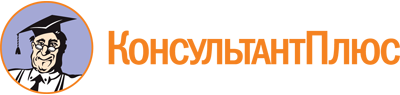 Приказ Департамента экономического развития Вологодской области от 07.02.2023 N 0026/23-О
(ред. от 16.08.2023)
"Об утверждении административного регламента предоставления государственной услуги по признанию субъекта малого или среднего предпринимательства социальным предприятием"Документ предоставлен КонсультантПлюс

www.consultant.ru

Дата сохранения: 27.11.2023
 Список изменяющих документов(в ред. приказов Департамента экономического развития Вологодской областиот 23.06.2023 N 0118/23-О, от 16.08.2023 N 0158/23-О)Список изменяющих документов(в ред. приказов Департамента экономического развития Вологодской областиот 23.06.2023 N 0118/23-О, от 16.08.2023 N 0158/23-О)КонсультантПлюс: примечание.Нумерация пунктов дана в соответствии с официальным источником публикации.КонсультантПлюс: примечание.Текст дан в соответствии с официальным текстом документа.Список изменяющих документов(в ред. приказа Департамента экономического развития Вологодской областиот 16.08.2023 N 0158/23-О)(наименование уполномоченного органа)(наименование уполномоченного органа)(наименование уполномоченного органа)(наименование уполномоченного органа)(наименование уполномоченного органа)(наименование уполномоченного органа)от(наименование субъекта малого или среднего предпринимательства)(наименование субъекта малого или среднего предпринимательства)(наименование субъекта малого или среднего предпринимательства)(наименование субъекта малого или среднего предпринимательства)(наименование субъекта малого или среднего предпринимательства)адрес: ____________________________,телефон: ____________, факс: ________,адрес электронной почты: ___________адрес: ____________________________,телефон: ____________, факс: ________,адрес электронной почты: ___________адрес: ____________________________,телефон: ____________, факс: ________,адрес электронной почты: ___________адрес: ____________________________,телефон: ____________, факс: ________,адрес электронной почты: ___________адрес: ____________________________,телефон: ____________, факс: ________,адрес электронной почты: ___________адрес: ____________________________,телефон: ____________, факс: ________,адрес электронной почты: ___________ЗАЯВЛЕНИЕо признании субъекта малого или среднегопредпринимательства социальным предприятиемЗАЯВЛЕНИЕо признании субъекта малого или среднегопредпринимательства социальным предприятиемЗАЯВЛЕНИЕо признании субъекта малого или среднегопредпринимательства социальным предприятиемЗАЯВЛЕНИЕо признании субъекта малого или среднегопредпринимательства социальным предприятиемЗАЯВЛЕНИЕо признании субъекта малого или среднегопредпринимательства социальным предприятиемЗАЯВЛЕНИЕо признании субъекта малого или среднегопредпринимательства социальным предприятиемЗАЯВЛЕНИЕо признании субъекта малого или среднегопредпринимательства социальным предприятиемЗАЯВЛЕНИЕо признании субъекта малого или среднегопредпринимательства социальным предприятиемЗАЯВЛЕНИЕо признании субъекта малого или среднегопредпринимательства социальным предприятиемЗАЯВЛЕНИЕо признании субъекта малого или среднегопредпринимательства социальным предприятиемЗАЯВЛЕНИЕо признании субъекта малого или среднегопредпринимательства социальным предприятием(полное наименование субъекта малого или среднего предпринимательства)(полное наименование субъекта малого или среднего предпринимательства)(полное наименование субъекта малого или среднего предпринимательства)(полное наименование субъекта малого или среднего предпринимательства)(полное наименование субъекта малого или среднего предпринимательства)(полное наименование субъекта малого или среднего предпринимательства)(полное наименование субъекта малого или среднего предпринимательства)(полное наименование субъекта малого или среднего предпринимательства)(полное наименование субъекта малого или среднего предпринимательства)(полное наименование субъекта малого или среднего предпринимательства)(полное наименование субъекта малого или среднего предпринимательства)Дата внесения в Единый государственный реестр юридических лиц (Единый государственный реестр индивидуальных предпринимателей) записи о создании юридического лица (регистрации индивидуального предпринимателя) - "__"__________ ____ г., серия и номер документа, подтверждающего факт внесения записи, - ______________________________, наименование регистрирующего органа - ______________________________________, ИНН __________, КПП __________, дата постановки на учет в налоговом органе - "__"__________ ____ г.Дата внесения сведений в единый реестр субъектов малого и среднего предпринимательства - "__"__________ ____ г.Дата внесения в Единый государственный реестр юридических лиц (Единый государственный реестр индивидуальных предпринимателей) записи о создании юридического лица (регистрации индивидуального предпринимателя) - "__"__________ ____ г., серия и номер документа, подтверждающего факт внесения записи, - ______________________________, наименование регистрирующего органа - ______________________________________, ИНН __________, КПП __________, дата постановки на учет в налоговом органе - "__"__________ ____ г.Дата внесения сведений в единый реестр субъектов малого и среднего предпринимательства - "__"__________ ____ г.Дата внесения в Единый государственный реестр юридических лиц (Единый государственный реестр индивидуальных предпринимателей) записи о создании юридического лица (регистрации индивидуального предпринимателя) - "__"__________ ____ г., серия и номер документа, подтверждающего факт внесения записи, - ______________________________, наименование регистрирующего органа - ______________________________________, ИНН __________, КПП __________, дата постановки на учет в налоговом органе - "__"__________ ____ г.Дата внесения сведений в единый реестр субъектов малого и среднего предпринимательства - "__"__________ ____ г.Дата внесения в Единый государственный реестр юридических лиц (Единый государственный реестр индивидуальных предпринимателей) записи о создании юридического лица (регистрации индивидуального предпринимателя) - "__"__________ ____ г., серия и номер документа, подтверждающего факт внесения записи, - ______________________________, наименование регистрирующего органа - ______________________________________, ИНН __________, КПП __________, дата постановки на учет в налоговом органе - "__"__________ ____ г.Дата внесения сведений в единый реестр субъектов малого и среднего предпринимательства - "__"__________ ____ г.Дата внесения в Единый государственный реестр юридических лиц (Единый государственный реестр индивидуальных предпринимателей) записи о создании юридического лица (регистрации индивидуального предпринимателя) - "__"__________ ____ г., серия и номер документа, подтверждающего факт внесения записи, - ______________________________, наименование регистрирующего органа - ______________________________________, ИНН __________, КПП __________, дата постановки на учет в налоговом органе - "__"__________ ____ г.Дата внесения сведений в единый реестр субъектов малого и среднего предпринимательства - "__"__________ ____ г.Дата внесения в Единый государственный реестр юридических лиц (Единый государственный реестр индивидуальных предпринимателей) записи о создании юридического лица (регистрации индивидуального предпринимателя) - "__"__________ ____ г., серия и номер документа, подтверждающего факт внесения записи, - ______________________________, наименование регистрирующего органа - ______________________________________, ИНН __________, КПП __________, дата постановки на учет в налоговом органе - "__"__________ ____ г.Дата внесения сведений в единый реестр субъектов малого и среднего предпринимательства - "__"__________ ____ г.Дата внесения в Единый государственный реестр юридических лиц (Единый государственный реестр индивидуальных предпринимателей) записи о создании юридического лица (регистрации индивидуального предпринимателя) - "__"__________ ____ г., серия и номер документа, подтверждающего факт внесения записи, - ______________________________, наименование регистрирующего органа - ______________________________________, ИНН __________, КПП __________, дата постановки на учет в налоговом органе - "__"__________ ____ г.Дата внесения сведений в единый реестр субъектов малого и среднего предпринимательства - "__"__________ ____ г.Дата внесения в Единый государственный реестр юридических лиц (Единый государственный реестр индивидуальных предпринимателей) записи о создании юридического лица (регистрации индивидуального предпринимателя) - "__"__________ ____ г., серия и номер документа, подтверждающего факт внесения записи, - ______________________________, наименование регистрирующего органа - ______________________________________, ИНН __________, КПП __________, дата постановки на учет в налоговом органе - "__"__________ ____ г.Дата внесения сведений в единый реестр субъектов малого и среднего предпринимательства - "__"__________ ____ г.Дата внесения в Единый государственный реестр юридических лиц (Единый государственный реестр индивидуальных предпринимателей) записи о создании юридического лица (регистрации индивидуального предпринимателя) - "__"__________ ____ г., серия и номер документа, подтверждающего факт внесения записи, - ______________________________, наименование регистрирующего органа - ______________________________________, ИНН __________, КПП __________, дата постановки на учет в налоговом органе - "__"__________ ____ г.Дата внесения сведений в единый реестр субъектов малого и среднего предпринимательства - "__"__________ ____ г.Дата внесения в Единый государственный реестр юридических лиц (Единый государственный реестр индивидуальных предпринимателей) записи о создании юридического лица (регистрации индивидуального предпринимателя) - "__"__________ ____ г., серия и номер документа, подтверждающего факт внесения записи, - ______________________________, наименование регистрирующего органа - ______________________________________, ИНН __________, КПП __________, дата постановки на учет в налоговом органе - "__"__________ ____ г.Дата внесения сведений в единый реестр субъектов малого и среднего предпринимательства - "__"__________ ____ г.Дата внесения в Единый государственный реестр юридических лиц (Единый государственный реестр индивидуальных предпринимателей) записи о создании юридического лица (регистрации индивидуального предпринимателя) - "__"__________ ____ г., серия и номер документа, подтверждающего факт внесения записи, - ______________________________, наименование регистрирующего органа - ______________________________________, ИНН __________, КПП __________, дата постановки на учет в налоговом органе - "__"__________ ____ г.Дата внесения сведений в единый реестр субъектов малого и среднего предпринимательства - "__"__________ ____ г.Сведения о лице, имеющем право действовать от имениСведения о лице, имеющем право действовать от имениСведения о лице, имеющем право действовать от имениСведения о лице, имеющем право действовать от имениСведения о лице, имеющем право действовать от имениСведения о лице, имеющем право действовать от имениСведения о лице, имеющем право действовать от имениСведения о лице, имеющем право действовать от имениСведения о лице, имеющем право действовать от имени(далее - заявитель)(далее - заявитель)без доверенности:без доверенности:.(фамилия, имя, отчество (последнее - при наличии), наименование документа, удостоверяющего личность, номер, дата его выдачи, наименование органа, выдавшего указанный документ, наименование должности)(фамилия, имя, отчество (последнее - при наличии), наименование документа, удостоверяющего личность, номер, дата его выдачи, наименование органа, выдавшего указанный документ, наименование должности)(фамилия, имя, отчество (последнее - при наличии), наименование документа, удостоверяющего личность, номер, дата его выдачи, наименование органа, выдавшего указанный документ, наименование должности)(фамилия, имя, отчество (последнее - при наличии), наименование документа, удостоверяющего личность, номер, дата его выдачи, наименование органа, выдавшего указанный документ, наименование должности)(фамилия, имя, отчество (последнее - при наличии), наименование документа, удостоверяющего личность, номер, дата его выдачи, наименование органа, выдавшего указанный документ, наименование должности)(фамилия, имя, отчество (последнее - при наличии), наименование документа, удостоверяющего личность, номер, дата его выдачи, наименование органа, выдавшего указанный документ, наименование должности)(фамилия, имя, отчество (последнее - при наличии), наименование документа, удостоверяющего личность, номер, дата его выдачи, наименование органа, выдавшего указанный документ, наименование должности)(фамилия, имя, отчество (последнее - при наличии), наименование документа, удостоверяющего личность, номер, дата его выдачи, наименование органа, выдавшего указанный документ, наименование должности)Осуществляемые виды деятельности заявителя в соответствии с Общероссийским классификатором видов экономической деятельности (ОКВЭД2) с указанием кодов:а) ...;б) ...;...Осуществляемые виды деятельности заявителя в соответствии с Общероссийским классификатором видов экономической деятельности (ОКВЭД2) с указанием кодов:а) ...;б) ...;...Осуществляемые виды деятельности заявителя в соответствии с Общероссийским классификатором видов экономической деятельности (ОКВЭД2) с указанием кодов:а) ...;б) ...;...Осуществляемые виды деятельности заявителя в соответствии с Общероссийским классификатором видов экономической деятельности (ОКВЭД2) с указанием кодов:а) ...;б) ...;...Осуществляемые виды деятельности заявителя в соответствии с Общероссийским классификатором видов экономической деятельности (ОКВЭД2) с указанием кодов:а) ...;б) ...;...Осуществляемые виды деятельности заявителя в соответствии с Общероссийским классификатором видов экономической деятельности (ОКВЭД2) с указанием кодов:а) ...;б) ...;...Осуществляемые виды деятельности заявителя в соответствии с Общероссийским классификатором видов экономической деятельности (ОКВЭД2) с указанием кодов:а) ...;б) ...;...Осуществляемые виды деятельности заявителя в соответствии с Общероссийским классификатором видов экономической деятельности (ОКВЭД2) с указанием кодов:а) ...;б) ...;...Осуществляемые виды деятельности заявителя в соответствии с Общероссийским классификатором видов экономической деятельности (ОКВЭД2) с указанием кодов:а) ...;б) ...;...Осуществляемые виды деятельности заявителя в соответствии с Общероссийским классификатором видов экономической деятельности (ОКВЭД2) с указанием кодов:а) ...;б) ...;...Осуществляемые виды деятельности заявителя в соответствии с Общероссийским классификатором видов экономической деятельности (ОКВЭД2) с указанием кодов:а) ...;б) ...;...Деятельность по производству и (или) реализации подакцизных товаров, а также по добыче и (или) реализации полезных ископаемых, за исключением общераспространенных полезных ископаемых и минеральных питьевых вод, не осуществляется.Деятельность по производству и (или) реализации подакцизных товаров, а также по добыче и (или) реализации полезных ископаемых, за исключением общераспространенных полезных ископаемых и минеральных питьевых вод, не осуществляется.Деятельность по производству и (или) реализации подакцизных товаров, а также по добыче и (или) реализации полезных ископаемых, за исключением общераспространенных полезных ископаемых и минеральных питьевых вод, не осуществляется.Деятельность по производству и (или) реализации подакцизных товаров, а также по добыче и (или) реализации полезных ископаемых, за исключением общераспространенных полезных ископаемых и минеральных питьевых вод, не осуществляется.Деятельность по производству и (или) реализации подакцизных товаров, а также по добыче и (или) реализации полезных ископаемых, за исключением общераспространенных полезных ископаемых и минеральных питьевых вод, не осуществляется.Деятельность по производству и (или) реализации подакцизных товаров, а также по добыче и (или) реализации полезных ископаемых, за исключением общераспространенных полезных ископаемых и минеральных питьевых вод, не осуществляется.Деятельность по производству и (или) реализации подакцизных товаров, а также по добыче и (или) реализации полезных ископаемых, за исключением общераспространенных полезных ископаемых и минеральных питьевых вод, не осуществляется.Деятельность по производству и (или) реализации подакцизных товаров, а также по добыче и (или) реализации полезных ископаемых, за исключением общераспространенных полезных ископаемых и минеральных питьевых вод, не осуществляется.Деятельность по производству и (или) реализации подакцизных товаров, а также по добыче и (или) реализации полезных ископаемых, за исключением общераспространенных полезных ископаемых и минеральных питьевых вод, не осуществляется.Деятельность по производству и (или) реализации подакцизных товаров, а также по добыче и (или) реализации полезных ископаемых, за исключением общераспространенных полезных ископаемых и минеральных питьевых вод, не осуществляется.Деятельность по производству и (или) реализации подакцизных товаров, а также по добыче и (или) реализации полезных ископаемых, за исключением общераспространенных полезных ископаемых и минеральных питьевых вод, не осуществляется.Лицензия (дата, номер), при условии осуществления деятельности, подлежащей лицензированию __________________________________________________________.Лицензия (дата, номер), при условии осуществления деятельности, подлежащей лицензированию __________________________________________________________.Лицензия (дата, номер), при условии осуществления деятельности, подлежащей лицензированию __________________________________________________________.Лицензия (дата, номер), при условии осуществления деятельности, подлежащей лицензированию __________________________________________________________.Лицензия (дата, номер), при условии осуществления деятельности, подлежащей лицензированию __________________________________________________________.Лицензия (дата, номер), при условии осуществления деятельности, подлежащей лицензированию __________________________________________________________.Лицензия (дата, номер), при условии осуществления деятельности, подлежащей лицензированию __________________________________________________________.Лицензия (дата, номер), при условии осуществления деятельности, подлежащей лицензированию __________________________________________________________.Лицензия (дата, номер), при условии осуществления деятельности, подлежащей лицензированию __________________________________________________________.Лицензия (дата, номер), при условии осуществления деятельности, подлежащей лицензированию __________________________________________________________.Лицензия (дата, номер), при условии осуществления деятельности, подлежащей лицензированию __________________________________________________________.Образовательную деятельность осуществляю непосредственно (для ИП, осуществляющих образовательную деятельность).Образовательную деятельность осуществляю непосредственно (для ИП, осуществляющих образовательную деятельность).Образовательную деятельность осуществляю непосредственно (для ИП, осуществляющих образовательную деятельность).Образовательную деятельность осуществляю непосредственно (для ИП, осуществляющих образовательную деятельность).Образовательную деятельность осуществляю непосредственно (для ИП, осуществляющих образовательную деятельность).Образовательную деятельность осуществляю непосредственно (для ИП, осуществляющих образовательную деятельность).Образовательную деятельность осуществляю непосредственно (для ИП, осуществляющих образовательную деятельность).Образовательную деятельность осуществляю непосредственно (для ИП, осуществляющих образовательную деятельность).Образовательную деятельность осуществляю непосредственно (для ИП, осуществляющих образовательную деятельность).Образовательную деятельность осуществляю непосредственно (для ИП, осуществляющих образовательную деятельность).Образовательную деятельность осуществляю непосредственно (для ИП, осуществляющих образовательную деятельность).Сведения о заявителе _____________________________________________________содержатся в информационно-телекоммуникационной сети "Интернет" поСведения о заявителе _____________________________________________________содержатся в информационно-телекоммуникационной сети "Интернет" поСведения о заявителе _____________________________________________________содержатся в информационно-телекоммуникационной сети "Интернет" поСведения о заявителе _____________________________________________________содержатся в информационно-телекоммуникационной сети "Интернет" поСведения о заявителе _____________________________________________________содержатся в информационно-телекоммуникационной сети "Интернет" поСведения о заявителе _____________________________________________________содержатся в информационно-телекоммуникационной сети "Интернет" поСведения о заявителе _____________________________________________________содержатся в информационно-телекоммуникационной сети "Интернет" поСведения о заявителе _____________________________________________________содержатся в информационно-телекоммуникационной сети "Интернет" поСведения о заявителе _____________________________________________________содержатся в информационно-телекоммуникационной сети "Интернет" поСведения о заявителе _____________________________________________________содержатся в информационно-телекоммуникационной сети "Интернет" поСведения о заявителе _____________________________________________________содержатся в информационно-телекоммуникационной сети "Интернет" последующему адресу:следующему адресу:следующему адресу:(официальный сайт субъекта малого или среднего предпринимательства)(официальный сайт субъекта малого или среднего предпринимательства)(официальный сайт субъекта малого или среднего предпринимательства)(официальный сайт субъекта малого или среднего предпринимательства)(официальный сайт субъекта малого или среднего предпринимательства)(официальный сайт субъекта малого или среднего предпринимательства)(официальный сайт субъекта малого или среднего предпринимательства)(официальный сайт субъекта малого или среднего предпринимательства)(при наличии).На основании вышеизложенного и руководствуясь статьей 24.1 Федерального закона от 24 июля 2007 г. N 209-ФЗ "О развитии малого и среднего предпринимательства в Российской Федерации", Порядком признания субъекта малого или среднего предпринимательства социальным предприятием, утвержденным приказом Минэкономразвития России от 29 ноября 2019 г. N 773,(при наличии).На основании вышеизложенного и руководствуясь статьей 24.1 Федерального закона от 24 июля 2007 г. N 209-ФЗ "О развитии малого и среднего предпринимательства в Российской Федерации", Порядком признания субъекта малого или среднего предпринимательства социальным предприятием, утвержденным приказом Минэкономразвития России от 29 ноября 2019 г. N 773,(при наличии).На основании вышеизложенного и руководствуясь статьей 24.1 Федерального закона от 24 июля 2007 г. N 209-ФЗ "О развитии малого и среднего предпринимательства в Российской Федерации", Порядком признания субъекта малого или среднего предпринимательства социальным предприятием, утвержденным приказом Минэкономразвития России от 29 ноября 2019 г. N 773,(при наличии).На основании вышеизложенного и руководствуясь статьей 24.1 Федерального закона от 24 июля 2007 г. N 209-ФЗ "О развитии малого и среднего предпринимательства в Российской Федерации", Порядком признания субъекта малого или среднего предпринимательства социальным предприятием, утвержденным приказом Минэкономразвития России от 29 ноября 2019 г. N 773,(при наличии).На основании вышеизложенного и руководствуясь статьей 24.1 Федерального закона от 24 июля 2007 г. N 209-ФЗ "О развитии малого и среднего предпринимательства в Российской Федерации", Порядком признания субъекта малого или среднего предпринимательства социальным предприятием, утвержденным приказом Минэкономразвития России от 29 ноября 2019 г. N 773,(при наличии).На основании вышеизложенного и руководствуясь статьей 24.1 Федерального закона от 24 июля 2007 г. N 209-ФЗ "О развитии малого и среднего предпринимательства в Российской Федерации", Порядком признания субъекта малого или среднего предпринимательства социальным предприятием, утвержденным приказом Минэкономразвития России от 29 ноября 2019 г. N 773,(при наличии).На основании вышеизложенного и руководствуясь статьей 24.1 Федерального закона от 24 июля 2007 г. N 209-ФЗ "О развитии малого и среднего предпринимательства в Российской Федерации", Порядком признания субъекта малого или среднего предпринимательства социальным предприятием, утвержденным приказом Минэкономразвития России от 29 ноября 2019 г. N 773,(при наличии).На основании вышеизложенного и руководствуясь статьей 24.1 Федерального закона от 24 июля 2007 г. N 209-ФЗ "О развитии малого и среднего предпринимательства в Российской Федерации", Порядком признания субъекта малого или среднего предпринимательства социальным предприятием, утвержденным приказом Минэкономразвития России от 29 ноября 2019 г. N 773,(при наличии).На основании вышеизложенного и руководствуясь статьей 24.1 Федерального закона от 24 июля 2007 г. N 209-ФЗ "О развитии малого и среднего предпринимательства в Российской Федерации", Порядком признания субъекта малого или среднего предпринимательства социальным предприятием, утвержденным приказом Минэкономразвития России от 29 ноября 2019 г. N 773,(при наличии).На основании вышеизложенного и руководствуясь статьей 24.1 Федерального закона от 24 июля 2007 г. N 209-ФЗ "О развитии малого и среднего предпринимательства в Российской Федерации", Порядком признания субъекта малого или среднего предпринимательства социальным предприятием, утвержденным приказом Минэкономразвития России от 29 ноября 2019 г. N 773,(при наличии).На основании вышеизложенного и руководствуясь статьей 24.1 Федерального закона от 24 июля 2007 г. N 209-ФЗ "О развитии малого и среднего предпринимательства в Российской Федерации", Порядком признания субъекта малого или среднего предпринимательства социальным предприятием, утвержденным приказом Минэкономразвития России от 29 ноября 2019 г. N 773,прошу признать(наименование субъекта малого или среднего предпринимательства)(наименование субъекта малого или среднего предпринимательства)(наименование субъекта малого или среднего предпринимательства)(наименование субъекта малого или среднего предпринимательства)(наименование субъекта малого или среднего предпринимательства)(наименование субъекта малого или среднего предпринимательства)(наименование субъекта малого или среднего предпринимательства)(наименование субъекта малого или среднего предпринимательства)(наименование субъекта малого или среднего предпринимательства)(наименование субъекта малого или среднего предпринимательства)социальным предприятием.Заявитель гарантирует, что сведения, представленные им в заявлении и приложенных к нему документах, являются достоверными.социальным предприятием.Заявитель гарантирует, что сведения, представленные им в заявлении и приложенных к нему документах, являются достоверными.социальным предприятием.Заявитель гарантирует, что сведения, представленные им в заявлении и приложенных к нему документах, являются достоверными.социальным предприятием.Заявитель гарантирует, что сведения, представленные им в заявлении и приложенных к нему документах, являются достоверными.социальным предприятием.Заявитель гарантирует, что сведения, представленные им в заявлении и приложенных к нему документах, являются достоверными.социальным предприятием.Заявитель гарантирует, что сведения, представленные им в заявлении и приложенных к нему документах, являются достоверными.социальным предприятием.Заявитель гарантирует, что сведения, представленные им в заявлении и приложенных к нему документах, являются достоверными.социальным предприятием.Заявитель гарантирует, что сведения, представленные им в заявлении и приложенных к нему документах, являются достоверными.социальным предприятием.Заявитель гарантирует, что сведения, представленные им в заявлении и приложенных к нему документах, являются достоверными.социальным предприятием.Заявитель гарантирует, что сведения, представленные им в заявлении и приложенных к нему документах, являются достоверными.социальным предприятием.Заявитель гарантирует, что сведения, представленные им в заявлении и приложенных к нему документах, являются достоверными.Документы, предусмотренные Порядком признания субъекта малого или среднего предпринимательства социальным предприятием, утвержденным приказом Минэкономразвития России от 29 ноября 2019 г. N 773, прилагаются (на _____ л.).Документы, предусмотренные Порядком признания субъекта малого или среднего предпринимательства социальным предприятием, утвержденным приказом Минэкономразвития России от 29 ноября 2019 г. N 773, прилагаются (на _____ л.).Документы, предусмотренные Порядком признания субъекта малого или среднего предпринимательства социальным предприятием, утвержденным приказом Минэкономразвития России от 29 ноября 2019 г. N 773, прилагаются (на _____ л.).Документы, предусмотренные Порядком признания субъекта малого или среднего предпринимательства социальным предприятием, утвержденным приказом Минэкономразвития России от 29 ноября 2019 г. N 773, прилагаются (на _____ л.).Документы, предусмотренные Порядком признания субъекта малого или среднего предпринимательства социальным предприятием, утвержденным приказом Минэкономразвития России от 29 ноября 2019 г. N 773, прилагаются (на _____ л.).Документы, предусмотренные Порядком признания субъекта малого или среднего предпринимательства социальным предприятием, утвержденным приказом Минэкономразвития России от 29 ноября 2019 г. N 773, прилагаются (на _____ л.).Документы, предусмотренные Порядком признания субъекта малого или среднего предпринимательства социальным предприятием, утвержденным приказом Минэкономразвития России от 29 ноября 2019 г. N 773, прилагаются (на _____ л.).Документы, предусмотренные Порядком признания субъекта малого или среднего предпринимательства социальным предприятием, утвержденным приказом Минэкономразвития России от 29 ноября 2019 г. N 773, прилагаются (на _____ л.).Документы, предусмотренные Порядком признания субъекта малого или среднего предпринимательства социальным предприятием, утвержденным приказом Минэкономразвития России от 29 ноября 2019 г. N 773, прилагаются (на _____ л.).Документы, предусмотренные Порядком признания субъекта малого или среднего предпринимательства социальным предприятием, утвержденным приказом Минэкономразвития России от 29 ноября 2019 г. N 773, прилагаются (на _____ л.).Документы, предусмотренные Порядком признания субъекта малого или среднего предпринимательства социальным предприятием, утвержденным приказом Минэкономразвития России от 29 ноября 2019 г. N 773, прилагаются (на _____ л.)."__"__________ 20__ г."__"__________ 20__ г."__"__________ 20__ г."__"__________ 20__ г."__"__________ 20__ г."__"__________ 20__ г."__"__________ 20__ г."__"__________ 20__ г."__"__________ 20__ г."__"__________ 20__ г."__"__________ 20__ г.Индивидуальный предприниматель (руководитель юридического лица)/уполномоченное лицоИндивидуальный предприниматель (руководитель юридического лица)/уполномоченное лицоИндивидуальный предприниматель (руководитель юридического лица)/уполномоченное лицоИндивидуальный предприниматель (руководитель юридического лица)/уполномоченное лицоподписьподписьподпись(расшифровка подписи)(расшифровка подписи)(расшифровка подписи)м.п. (при наличии)м.п. (при наличии)м.п. (при наличии)м.п. (при наличии)м.п. (при наличии)м.п. (при наличии)м.п. (при наличии)м.п. (при наличии)м.п. (при наличии)м.п. (при наличии)м.п. (при наличии)Список изменяющих документов(в ред. приказа Департамента экономического развития Вологодской областиот 23.06.2023 N 0118/23-О)СВЕДЕНИЯо численности и заработной плате работниковСВЕДЕНИЯо численности и заработной плате работниковСВЕДЕНИЯо численности и заработной плате работников(полное наименование субъекта малого или среднего предпринимательства)из числа категорий граждан, указанных в пункте 1 части 1статьи 24.1 Федерального закона от 24 июля 2007 г. N 209-ФЗ"О развитии малого и среднего предпринимательствав Российской Федерации"на "__"_____________ 20__ годаиз числа категорий граждан, указанных в пункте 1 части 1статьи 24.1 Федерального закона от 24 июля 2007 г. N 209-ФЗ"О развитии малого и среднего предпринимательствав Российской Федерации"на "__"_____________ 20__ годаиз числа категорий граждан, указанных в пункте 1 части 1статьи 24.1 Федерального закона от 24 июля 2007 г. N 209-ФЗ"О развитии малого и среднего предпринимательствав Российской Федерации"на "__"_____________ 20__ годаNп/пНаименование показателяСреднесписочная численность работников за предшествующий календарный год, человекФонд начисленной заработной платы за предшествующий календарный год, рублей1.Всего, работники2.Работники, относящиеся к категориям, указанным в пункте 1 части 1 статьи 24.1 Федерального закона от 24 июля 2007 г. N 209-ФЗ "О развитии малого и среднего предпринимательства в Российской Федерации" (сумма строк 2.1 - 2.10), в том числе:2.1.инвалиды2.2.лица с ограниченными возможностями здоровья2.3.одинокие и (или) многодетные родители, воспитывающие несовершеннолетних детей, в том числе детей-инвалидов2.4.пенсионеры и граждане предпенсионного возраста (в течение пяти лет до наступления возраста, дающего право на страховую пенсию по старости, в том числе назначаемую досрочно)2.5.выпускники детских домов в возрасте до двадцати трех лет2.6.лица, освобожденные из мест лишения свободы и имеющие неснятую или непогашенную судимость2.7.беженцы и вынужденные переселенцы2.8.малоимущие граждане2.9.лица без определенного места жительства и занятий2.10.граждане, признанные нуждающимися в социальном обслуживании2.11.лица, осужденные к лишению свободы и принудительным работам в период отбывания наказанияДоля работников, относящихся к категориям, указанным в пункте 1 части 1 статьи 24.1 Федерального закона от 24 июля 2007 г. N 209-ФЗ "О развитии малого и среднего предпринимательства в Российской Федерации", в общей среднесписочной численности работников (человек) за предшествующий календарный год, в процентах - __________________________.Доля работников, относящихся к категориям, указанным в пункте 1 части 1 статьи 24.1 Федерального закона от 24 июля 2007 г. N 209-ФЗ "О развитии малого и среднего предпринимательства в Российской Федерации", в общей среднесписочной численности работников (человек) за предшествующий календарный год, в процентах - __________________________.Доля работников, относящихся к категориям, указанным в пункте 1 части 1 статьи 24.1 Федерального закона от 24 июля 2007 г. N 209-ФЗ "О развитии малого и среднего предпринимательства в Российской Федерации", в общей среднесписочной численности работников (человек) за предшествующий календарный год, в процентах - __________________________.Доля работников, относящихся к категориям, указанным в пункте 1 части 1 статьи 24.1 Федерального закона от 24 июля 2007 г. N 209-ФЗ "О развитии малого и среднего предпринимательства в Российской Федерации", в общей среднесписочной численности работников (человек) за предшествующий календарный год, в процентах - __________________________.Доля работников, относящихся к категориям, указанным в пункте 1 части 1 статьи 24.1 Федерального закона от 24 июля 2007 г. N 209-ФЗ "О развитии малого и среднего предпринимательства в Российской Федерации", в общей среднесписочной численности работников (человек) за предшествующий календарный год, в процентах - __________________________."__"____________ 20__ г."__"____________ 20__ г."__"____________ 20__ г."__"____________ 20__ г."__"____________ 20__ г.Индивидуальный предприниматель (руководитель юридического лица)/уполномоченное лицоподпись(расшифровка подписи)м.п. (при наличии)м.п. (при наличии)м.п. (при наличии)м.п. (при наличии)м.п. (при наличии)СОГЛАСИЕна обработку персональных данныхСОГЛАСИЕна обработку персональных данныхСОГЛАСИЕна обработку персональных данныхСОГЛАСИЕна обработку персональных данныхСОГЛАСИЕна обработку персональных данныхСОГЛАСИЕна обработку персональных данныхСОГЛАСИЕна обработку персональных данныхСОГЛАСИЕна обработку персональных данныхСОГЛАСИЕна обработку персональных данныхЯ,,(фамилия, имя, отчество)(фамилия, имя, отчество)(фамилия, имя, отчество)(фамилия, имя, отчество)(фамилия, имя, отчество)(фамилия, имя, отчество)(фамилия, имя, отчество)адрес субъекта персональных данных:адрес субъекта персональных данных:адрес субъекта персональных данных:адрес субъекта персональных данных:адрес субъекта персональных данных:адрес субъекта персональных данных:паспортпаспортпаспорт,(номер, сведения о дате выдачи документа и выдавшем его органе)(номер, сведения о дате выдачи документа и выдавшем его органе)(номер, сведения о дате выдачи документа и выдавшем его органе)(номер, сведения о дате выдачи документа и выдавшем его органе)(номер, сведения о дате выдачи документа и выдавшем его органе)(номер, сведения о дате выдачи документа и выдавшем его органе)(номер, сведения о дате выдачи документа и выдавшем его органе)(номер, сведения о дате выдачи документа и выдавшем его органе)в соответствии с частью 4 статьи 9 Федерального закона от 27 июля 2006 года N 152-ФЗ "О персональных данных" даю согласиев соответствии с частью 4 статьи 9 Федерального закона от 27 июля 2006 года N 152-ФЗ "О персональных данных" даю согласиев соответствии с частью 4 статьи 9 Федерального закона от 27 июля 2006 года N 152-ФЗ "О персональных данных" даю согласиев соответствии с частью 4 статьи 9 Федерального закона от 27 июля 2006 года N 152-ФЗ "О персональных данных" даю согласиев соответствии с частью 4 статьи 9 Федерального закона от 27 июля 2006 года N 152-ФЗ "О персональных данных" даю согласиев соответствии с частью 4 статьи 9 Федерального закона от 27 июля 2006 года N 152-ФЗ "О персональных данных" даю согласиев соответствии с частью 4 статьи 9 Федерального закона от 27 июля 2006 года N 152-ФЗ "О персональных данных" даю согласиев соответствии с частью 4 статьи 9 Федерального закона от 27 июля 2006 года N 152-ФЗ "О персональных данных" даю согласиев соответствии с частью 4 статьи 9 Федерального закона от 27 июля 2006 года N 152-ФЗ "О персональных данных" даю согласие(полное наименование и адрес субъекта малого или среднего предпринимательства)(полное наименование и адрес субъекта малого или среднего предпринимательства)(полное наименование и адрес субъекта малого или среднего предпринимательства)(полное наименование и адрес субъекта малого или среднего предпринимательства)(полное наименование и адрес субъекта малого или среднего предпринимательства)(полное наименование и адрес субъекта малого или среднего предпринимательства)(полное наименование и адрес субъекта малого или среднего предпринимательства)(полное наименование и адрес субъекта малого или среднего предпринимательства)(полное наименование и адрес субъекта малого или среднего предпринимательства)на передачу персональных данных в Департамент экономического развития Вологодской области, расположенный по адресу: 160000, г. Вологда, ул. Герцена, 27, в целях признания субъекта малого или среднего предпринимательствана передачу персональных данных в Департамент экономического развития Вологодской области, расположенный по адресу: 160000, г. Вологда, ул. Герцена, 27, в целях признания субъекта малого или среднего предпринимательствана передачу персональных данных в Департамент экономического развития Вологодской области, расположенный по адресу: 160000, г. Вологда, ул. Герцена, 27, в целях признания субъекта малого или среднего предпринимательствана передачу персональных данных в Департамент экономического развития Вологодской области, расположенный по адресу: 160000, г. Вологда, ул. Герцена, 27, в целях признания субъекта малого или среднего предпринимательствана передачу персональных данных в Департамент экономического развития Вологодской области, расположенный по адресу: 160000, г. Вологда, ул. Герцена, 27, в целях признания субъекта малого или среднего предпринимательствана передачу персональных данных в Департамент экономического развития Вологодской области, расположенный по адресу: 160000, г. Вологда, ул. Герцена, 27, в целях признания субъекта малого или среднего предпринимательствана передачу персональных данных в Департамент экономического развития Вологодской области, расположенный по адресу: 160000, г. Вологда, ул. Герцена, 27, в целях признания субъекта малого или среднего предпринимательствана передачу персональных данных в Департамент экономического развития Вологодской области, расположенный по адресу: 160000, г. Вологда, ул. Герцена, 27, в целях признания субъекта малого или среднего предпринимательствана передачу персональных данных в Департамент экономического развития Вологодской области, расположенный по адресу: 160000, г. Вологда, ул. Герцена, 27, в целях признания субъекта малого или среднего предпринимательства(наименование субъекта малого или среднего предпринимательства)(наименование субъекта малого или среднего предпринимательства)(наименование субъекта малого или среднего предпринимательства)(наименование субъекта малого или среднего предпринимательства)(наименование субъекта малого или среднего предпринимательства)(наименование субъекта малого или среднего предпринимательства)(наименование субъекта малого или среднего предпринимательства)(наименование субъекта малого или среднего предпринимательства)(наименование субъекта малого или среднего предпринимательства)социальным предприятием в соответствии с Порядком признания субъекта малого или среднего предпринимательства социальным предприятием (приложение 1 к Приказу Министерства экономического развития Российской Федерации от 29 ноября 2019 года N 773).Персональные данные:1) копия трудового договора;2) документы, подтверждающие отнесение к социально уязвимой категории граждан, в зависимости от социально уязвимой категории граждан, к которой относится субъект персональных данных (нужное отметить):социальным предприятием в соответствии с Порядком признания субъекта малого или среднего предпринимательства социальным предприятием (приложение 1 к Приказу Министерства экономического развития Российской Федерации от 29 ноября 2019 года N 773).Персональные данные:1) копия трудового договора;2) документы, подтверждающие отнесение к социально уязвимой категории граждан, в зависимости от социально уязвимой категории граждан, к которой относится субъект персональных данных (нужное отметить):социальным предприятием в соответствии с Порядком признания субъекта малого или среднего предпринимательства социальным предприятием (приложение 1 к Приказу Министерства экономического развития Российской Федерации от 29 ноября 2019 года N 773).Персональные данные:1) копия трудового договора;2) документы, подтверждающие отнесение к социально уязвимой категории граждан, в зависимости от социально уязвимой категории граждан, к которой относится субъект персональных данных (нужное отметить):социальным предприятием в соответствии с Порядком признания субъекта малого или среднего предпринимательства социальным предприятием (приложение 1 к Приказу Министерства экономического развития Российской Федерации от 29 ноября 2019 года N 773).Персональные данные:1) копия трудового договора;2) документы, подтверждающие отнесение к социально уязвимой категории граждан, в зависимости от социально уязвимой категории граждан, к которой относится субъект персональных данных (нужное отметить):социальным предприятием в соответствии с Порядком признания субъекта малого или среднего предпринимательства социальным предприятием (приложение 1 к Приказу Министерства экономического развития Российской Федерации от 29 ноября 2019 года N 773).Персональные данные:1) копия трудового договора;2) документы, подтверждающие отнесение к социально уязвимой категории граждан, в зависимости от социально уязвимой категории граждан, к которой относится субъект персональных данных (нужное отметить):социальным предприятием в соответствии с Порядком признания субъекта малого или среднего предпринимательства социальным предприятием (приложение 1 к Приказу Министерства экономического развития Российской Федерации от 29 ноября 2019 года N 773).Персональные данные:1) копия трудового договора;2) документы, подтверждающие отнесение к социально уязвимой категории граждан, в зависимости от социально уязвимой категории граждан, к которой относится субъект персональных данных (нужное отметить):социальным предприятием в соответствии с Порядком признания субъекта малого или среднего предпринимательства социальным предприятием (приложение 1 к Приказу Министерства экономического развития Российской Федерации от 29 ноября 2019 года N 773).Персональные данные:1) копия трудового договора;2) документы, подтверждающие отнесение к социально уязвимой категории граждан, в зависимости от социально уязвимой категории граждан, к которой относится субъект персональных данных (нужное отметить):социальным предприятием в соответствии с Порядком признания субъекта малого или среднего предпринимательства социальным предприятием (приложение 1 к Приказу Министерства экономического развития Российской Федерации от 29 ноября 2019 года N 773).Персональные данные:1) копия трудового договора;2) документы, подтверждающие отнесение к социально уязвимой категории граждан, в зависимости от социально уязвимой категории граждан, к которой относится субъект персональных данных (нужное отметить):социальным предприятием в соответствии с Порядком признания субъекта малого или среднего предпринимательства социальным предприятием (приложение 1 к Приказу Министерства экономического развития Российской Федерации от 29 ноября 2019 года N 773).Персональные данные:1) копия трудового договора;2) документы, подтверждающие отнесение к социально уязвимой категории граждан, в зависимости от социально уязвимой категории граждан, к которой относится субъект персональных данных (нужное отметить):копия справки, подтверждающей факт установления инвалидностикопия справки, подтверждающей факт установления инвалидностикопия справки, подтверждающей факт установления инвалидностикопия справки, подтверждающей факт установления инвалидностикопия справки, подтверждающей факт установления инвалидностикопия справки, подтверждающей факт установления инвалидностикопия справки, подтверждающей факт установления инвалидности(предоставляется в отношении работников, отнесенных к категории инвалидов);(предоставляется в отношении работников, отнесенных к категории инвалидов);(предоставляется в отношении работников, отнесенных к категории инвалидов);(предоставляется в отношении работников, отнесенных к категории инвалидов);(предоставляется в отношении работников, отнесенных к категории инвалидов);(предоставляется в отношении работников, отнесенных к категории инвалидов);(предоставляется в отношении работников, отнесенных к категории инвалидов);(предоставляется в отношении работников, отнесенных к категории инвалидов);(предоставляется в отношении работников, отнесенных к категории инвалидов);копия документа, подтверждающего установление у физического лицакопия документа, подтверждающего установление у физического лицакопия документа, подтверждающего установление у физического лицакопия документа, подтверждающего установление у физического лицакопия документа, подтверждающего установление у физического лицакопия документа, подтверждающего установление у физического лицакопия документа, подтверждающего установление у физического лицанедостатков в физическом и (или) психологическом развитии (предоставляется в отношении работников, отнесенных к категории лиц с ограниченными возможностями здоровья);недостатков в физическом и (или) психологическом развитии (предоставляется в отношении работников, отнесенных к категории лиц с ограниченными возможностями здоровья);недостатков в физическом и (или) психологическом развитии (предоставляется в отношении работников, отнесенных к категории лиц с ограниченными возможностями здоровья);недостатков в физическом и (или) психологическом развитии (предоставляется в отношении работников, отнесенных к категории лиц с ограниченными возможностями здоровья);недостатков в физическом и (или) психологическом развитии (предоставляется в отношении работников, отнесенных к категории лиц с ограниченными возможностями здоровья);недостатков в физическом и (или) психологическом развитии (предоставляется в отношении работников, отнесенных к категории лиц с ограниченными возможностями здоровья);недостатков в физическом и (или) психологическом развитии (предоставляется в отношении работников, отнесенных к категории лиц с ограниченными возможностями здоровья);недостатков в физическом и (или) психологическом развитии (предоставляется в отношении работников, отнесенных к категории лиц с ограниченными возможностями здоровья);недостатков в физическом и (или) психологическом развитии (предоставляется в отношении работников, отнесенных к категории лиц с ограниченными возможностями здоровья);копия документа о государственной регистрации расторжения бракакопия документа о государственной регистрации расторжения бракакопия документа о государственной регистрации расторжения бракакопия документа о государственной регистрации расторжения бракакопия документа о государственной регистрации расторжения бракакопия документа о государственной регистрации расторжения бракакопия документа о государственной регистрации расторжения брака(предоставляется в отношении работников, отнесенных к категории одиноких родителей);(предоставляется в отношении работников, отнесенных к категории одиноких родителей);(предоставляется в отношении работников, отнесенных к категории одиноких родителей);(предоставляется в отношении работников, отнесенных к категории одиноких родителей);(предоставляется в отношении работников, отнесенных к категории одиноких родителей);(предоставляется в отношении работников, отнесенных к категории одиноких родителей);(предоставляется в отношении работников, отнесенных к категории одиноких родителей);(предоставляется в отношении работников, отнесенных к категории одиноких родителей);(предоставляется в отношении работников, отнесенных к категории одиноких родителей);копия свидетельства о смерти другого родителя (предоставляется в отношениикопия свидетельства о смерти другого родителя (предоставляется в отношениикопия свидетельства о смерти другого родителя (предоставляется в отношениикопия свидетельства о смерти другого родителя (предоставляется в отношениикопия свидетельства о смерти другого родителя (предоставляется в отношениикопия свидетельства о смерти другого родителя (предоставляется в отношениикопия свидетельства о смерти другого родителя (предоставляется в отношенииработников, отнесенных к категории одиноких родителей)работников, отнесенных к категории одиноких родителей)работников, отнесенных к категории одиноких родителей)работников, отнесенных к категории одиноких родителей)работников, отнесенных к категории одиноких родителей)работников, отнесенных к категории одиноких родителей)работников, отнесенных к категории одиноких родителей)работников, отнесенных к категории одиноких родителей)работников, отнесенных к категории одиноких родителей)справка из органов записи актов гражданского состояния, в которойсправка из органов записи актов гражданского состояния, в которойсправка из органов записи актов гражданского состояния, в которойсправка из органов записи актов гражданского состояния, в которойсправка из органов записи актов гражданского состояния, в которойсправка из органов записи актов гражданского состояния, в которойсправка из органов записи актов гражданского состояния, в которойуказано, что в свидетельстве о рождении запись об отце ребенка сделана со слов матери (предоставляется в отношении работников, отнесенных к категории одиноких родителей);указано, что в свидетельстве о рождении запись об отце ребенка сделана со слов матери (предоставляется в отношении работников, отнесенных к категории одиноких родителей);указано, что в свидетельстве о рождении запись об отце ребенка сделана со слов матери (предоставляется в отношении работников, отнесенных к категории одиноких родителей);указано, что в свидетельстве о рождении запись об отце ребенка сделана со слов матери (предоставляется в отношении работников, отнесенных к категории одиноких родителей);указано, что в свидетельстве о рождении запись об отце ребенка сделана со слов матери (предоставляется в отношении работников, отнесенных к категории одиноких родителей);указано, что в свидетельстве о рождении запись об отце ребенка сделана со слов матери (предоставляется в отношении работников, отнесенных к категории одиноких родителей);указано, что в свидетельстве о рождении запись об отце ребенка сделана со слов матери (предоставляется в отношении работников, отнесенных к категории одиноких родителей);указано, что в свидетельстве о рождении запись об отце ребенка сделана со слов матери (предоставляется в отношении работников, отнесенных к категории одиноких родителей);указано, что в свидетельстве о рождении запись об отце ребенка сделана со слов матери (предоставляется в отношении работников, отнесенных к категории одиноких родителей);копия вступившего в законную силу решения суда о признании другогокопия вступившего в законную силу решения суда о признании другогокопия вступившего в законную силу решения суда о признании другогокопия вступившего в законную силу решения суда о признании другогокопия вступившего в законную силу решения суда о признании другогокопия вступившего в законную силу решения суда о признании другогокопия вступившего в законную силу решения суда о признании другогородителя безвестно отсутствующим или объявлении умершим (предоставляется в отношении работников, отнесенных к категории одиноких родителей);родителя безвестно отсутствующим или объявлении умершим (предоставляется в отношении работников, отнесенных к категории одиноких родителей);родителя безвестно отсутствующим или объявлении умершим (предоставляется в отношении работников, отнесенных к категории одиноких родителей);родителя безвестно отсутствующим или объявлении умершим (предоставляется в отношении работников, отнесенных к категории одиноких родителей);родителя безвестно отсутствующим или объявлении умершим (предоставляется в отношении работников, отнесенных к категории одиноких родителей);родителя безвестно отсутствующим или объявлении умершим (предоставляется в отношении работников, отнесенных к категории одиноких родителей);родителя безвестно отсутствующим или объявлении умершим (предоставляется в отношении работников, отнесенных к категории одиноких родителей);родителя безвестно отсутствующим или объявлении умершим (предоставляется в отношении работников, отнесенных к категории одиноких родителей);родителя безвестно отсутствующим или объявлении умершим (предоставляется в отношении работников, отнесенных к категории одиноких родителей);копия свидетельства о рождении ребенка, в котором в графе "Отец" стоиткопия свидетельства о рождении ребенка, в котором в графе "Отец" стоиткопия свидетельства о рождении ребенка, в котором в графе "Отец" стоиткопия свидетельства о рождении ребенка, в котором в графе "Отец" стоиткопия свидетельства о рождении ребенка, в котором в графе "Отец" стоиткопия свидетельства о рождении ребенка, в котором в графе "Отец" стоиткопия свидетельства о рождении ребенка, в котором в графе "Отец" стоитпрочерк (предоставляется в отношении работников, отнесенных к категории одиноких родителей);прочерк (предоставляется в отношении работников, отнесенных к категории одиноких родителей);прочерк (предоставляется в отношении работников, отнесенных к категории одиноких родителей);прочерк (предоставляется в отношении работников, отнесенных к категории одиноких родителей);прочерк (предоставляется в отношении работников, отнесенных к категории одиноких родителей);прочерк (предоставляется в отношении работников, отнесенных к категории одиноких родителей);прочерк (предоставляется в отношении работников, отнесенных к категории одиноких родителей);прочерк (предоставляется в отношении работников, отнесенных к категории одиноких родителей);прочерк (предоставляется в отношении работников, отнесенных к категории одиноких родителей);копия документа, подтверждающего отсутствие нового зарегистрированногокопия документа, подтверждающего отсутствие нового зарегистрированногокопия документа, подтверждающего отсутствие нового зарегистрированногокопия документа, подтверждающего отсутствие нового зарегистрированногокопия документа, подтверждающего отсутствие нового зарегистрированногокопия документа, подтверждающего отсутствие нового зарегистрированногокопия документа, подтверждающего отсутствие нового зарегистрированногобрака (паспорт, в котором отсутствует отметка о регистрации нового брака) (предоставляется в отношении работников, отнесенных к категории одиноких родителей);брака (паспорт, в котором отсутствует отметка о регистрации нового брака) (предоставляется в отношении работников, отнесенных к категории одиноких родителей);брака (паспорт, в котором отсутствует отметка о регистрации нового брака) (предоставляется в отношении работников, отнесенных к категории одиноких родителей);брака (паспорт, в котором отсутствует отметка о регистрации нового брака) (предоставляется в отношении работников, отнесенных к категории одиноких родителей);брака (паспорт, в котором отсутствует отметка о регистрации нового брака) (предоставляется в отношении работников, отнесенных к категории одиноких родителей);брака (паспорт, в котором отсутствует отметка о регистрации нового брака) (предоставляется в отношении работников, отнесенных к категории одиноких родителей);брака (паспорт, в котором отсутствует отметка о регистрации нового брака) (предоставляется в отношении работников, отнесенных к категории одиноких родителей);брака (паспорт, в котором отсутствует отметка о регистрации нового брака) (предоставляется в отношении работников, отнесенных к категории одиноких родителей);брака (паспорт, в котором отсутствует отметка о регистрации нового брака) (предоставляется в отношении работников, отнесенных к категории одиноких родителей);копия свидетельства о рождении (усыновлении, удочерении) ребенкакопия свидетельства о рождении (усыновлении, удочерении) ребенкакопия свидетельства о рождении (усыновлении, удочерении) ребенкакопия свидетельства о рождении (усыновлении, удочерении) ребенкакопия свидетельства о рождении (усыновлении, удочерении) ребенкакопия свидетельства о рождении (усыновлении, удочерении) ребенкакопия свидетельства о рождении (усыновлении, удочерении) ребенка(предоставляется в отношении работников, отнесенных к категории многодетных родителей, а также родителей, воспитывающих несовершеннолетних детей и (или) детей-инвалидов);(предоставляется в отношении работников, отнесенных к категории многодетных родителей, а также родителей, воспитывающих несовершеннолетних детей и (или) детей-инвалидов);(предоставляется в отношении работников, отнесенных к категории многодетных родителей, а также родителей, воспитывающих несовершеннолетних детей и (или) детей-инвалидов);(предоставляется в отношении работников, отнесенных к категории многодетных родителей, а также родителей, воспитывающих несовершеннолетних детей и (или) детей-инвалидов);(предоставляется в отношении работников, отнесенных к категории многодетных родителей, а также родителей, воспитывающих несовершеннолетних детей и (или) детей-инвалидов);(предоставляется в отношении работников, отнесенных к категории многодетных родителей, а также родителей, воспитывающих несовершеннолетних детей и (или) детей-инвалидов);(предоставляется в отношении работников, отнесенных к категории многодетных родителей, а также родителей, воспитывающих несовершеннолетних детей и (или) детей-инвалидов);(предоставляется в отношении работников, отнесенных к категории многодетных родителей, а также родителей, воспитывающих несовершеннолетних детей и (или) детей-инвалидов);(предоставляется в отношении работников, отнесенных к категории многодетных родителей, а также родителей, воспитывающих несовершеннолетних детей и (или) детей-инвалидов);копия документа, подтверждающего установление опеки, попечительствакопия документа, подтверждающего установление опеки, попечительствакопия документа, подтверждающего установление опеки, попечительствакопия документа, подтверждающего установление опеки, попечительствакопия документа, подтверждающего установление опеки, попечительствакопия документа, подтверждающего установление опеки, попечительствакопия документа, подтверждающего установление опеки, попечительстванад ребенком-инвалидом (договор об осуществлении опеки или попечительства либо акт органа опеки и попечительства о назначении опекуна или попечителя) (предоставляется в отношении работников, отнесенных к категории родителей, воспитывающих детей-инвалидов);над ребенком-инвалидом (договор об осуществлении опеки или попечительства либо акт органа опеки и попечительства о назначении опекуна или попечителя) (предоставляется в отношении работников, отнесенных к категории родителей, воспитывающих детей-инвалидов);над ребенком-инвалидом (договор об осуществлении опеки или попечительства либо акт органа опеки и попечительства о назначении опекуна или попечителя) (предоставляется в отношении работников, отнесенных к категории родителей, воспитывающих детей-инвалидов);над ребенком-инвалидом (договор об осуществлении опеки или попечительства либо акт органа опеки и попечительства о назначении опекуна или попечителя) (предоставляется в отношении работников, отнесенных к категории родителей, воспитывающих детей-инвалидов);над ребенком-инвалидом (договор об осуществлении опеки или попечительства либо акт органа опеки и попечительства о назначении опекуна или попечителя) (предоставляется в отношении работников, отнесенных к категории родителей, воспитывающих детей-инвалидов);над ребенком-инвалидом (договор об осуществлении опеки или попечительства либо акт органа опеки и попечительства о назначении опекуна или попечителя) (предоставляется в отношении работников, отнесенных к категории родителей, воспитывающих детей-инвалидов);над ребенком-инвалидом (договор об осуществлении опеки или попечительства либо акт органа опеки и попечительства о назначении опекуна или попечителя) (предоставляется в отношении работников, отнесенных к категории родителей, воспитывающих детей-инвалидов);над ребенком-инвалидом (договор об осуществлении опеки или попечительства либо акт органа опеки и попечительства о назначении опекуна или попечителя) (предоставляется в отношении работников, отнесенных к категории родителей, воспитывающих детей-инвалидов);над ребенком-инвалидом (договор об осуществлении опеки или попечительства либо акт органа опеки и попечительства о назначении опекуна или попечителя) (предоставляется в отношении работников, отнесенных к категории родителей, воспитывающих детей-инвалидов);копия справки, подтверждающей факт установления инвалидностикопия справки, подтверждающей факт установления инвалидностикопия справки, подтверждающей факт установления инвалидностикопия справки, подтверждающей факт установления инвалидностикопия справки, подтверждающей факт установления инвалидностикопия справки, подтверждающей факт установления инвалидностикопия справки, подтверждающей факт установления инвалидности(установление категории "ребенок-инвалид") (предоставляется в отношении работников, отнесенных к категории родителей, воспитывающих детей-инвалидов);(установление категории "ребенок-инвалид") (предоставляется в отношении работников, отнесенных к категории родителей, воспитывающих детей-инвалидов);(установление категории "ребенок-инвалид") (предоставляется в отношении работников, отнесенных к категории родителей, воспитывающих детей-инвалидов);(установление категории "ребенок-инвалид") (предоставляется в отношении работников, отнесенных к категории родителей, воспитывающих детей-инвалидов);(установление категории "ребенок-инвалид") (предоставляется в отношении работников, отнесенных к категории родителей, воспитывающих детей-инвалидов);(установление категории "ребенок-инвалид") (предоставляется в отношении работников, отнесенных к категории родителей, воспитывающих детей-инвалидов);(установление категории "ребенок-инвалид") (предоставляется в отношении работников, отнесенных к категории родителей, воспитывающих детей-инвалидов);(установление категории "ребенок-инвалид") (предоставляется в отношении работников, отнесенных к категории родителей, воспитывающих детей-инвалидов);(установление категории "ребенок-инвалид") (предоставляется в отношении работников, отнесенных к категории родителей, воспитывающих детей-инвалидов);копия удостоверения многодетной семьи (предоставляется в отношениикопия удостоверения многодетной семьи (предоставляется в отношениикопия удостоверения многодетной семьи (предоставляется в отношениикопия удостоверения многодетной семьи (предоставляется в отношениикопия удостоверения многодетной семьи (предоставляется в отношениикопия удостоверения многодетной семьи (предоставляется в отношениикопия удостоверения многодетной семьи (предоставляется в отношенииработников, отнесенных к категории многодетных родителей);работников, отнесенных к категории многодетных родителей);работников, отнесенных к категории многодетных родителей);работников, отнесенных к категории многодетных родителей);работников, отнесенных к категории многодетных родителей);работников, отнесенных к категории многодетных родителей);работников, отнесенных к категории многодетных родителей);работников, отнесенных к категории многодетных родителей);работников, отнесенных к категории многодетных родителей);копия паспорта гражданина Российской Федерации (предоставляется вкопия паспорта гражданина Российской Федерации (предоставляется вкопия паспорта гражданина Российской Федерации (предоставляется вкопия паспорта гражданина Российской Федерации (предоставляется вкопия паспорта гражданина Российской Федерации (предоставляется вкопия паспорта гражданина Российской Федерации (предоставляется вкопия паспорта гражданина Российской Федерации (предоставляется вотношении работников, отнесенных к категориям: выпускники детских домов в возрасте до двадцати трех лет, пенсионеры, граждане предпенсионного возраста, лица, освобожденные из мест лишения свободы и имеющие неснятую или непогашенную судимость, лица без определенного места жительства и занятий);отношении работников, отнесенных к категориям: выпускники детских домов в возрасте до двадцати трех лет, пенсионеры, граждане предпенсионного возраста, лица, освобожденные из мест лишения свободы и имеющие неснятую или непогашенную судимость, лица без определенного места жительства и занятий);отношении работников, отнесенных к категориям: выпускники детских домов в возрасте до двадцати трех лет, пенсионеры, граждане предпенсионного возраста, лица, освобожденные из мест лишения свободы и имеющие неснятую или непогашенную судимость, лица без определенного места жительства и занятий);отношении работников, отнесенных к категориям: выпускники детских домов в возрасте до двадцати трех лет, пенсионеры, граждане предпенсионного возраста, лица, освобожденные из мест лишения свободы и имеющие неснятую или непогашенную судимость, лица без определенного места жительства и занятий);отношении работников, отнесенных к категориям: выпускники детских домов в возрасте до двадцати трех лет, пенсионеры, граждане предпенсионного возраста, лица, освобожденные из мест лишения свободы и имеющие неснятую или непогашенную судимость, лица без определенного места жительства и занятий);отношении работников, отнесенных к категориям: выпускники детских домов в возрасте до двадцати трех лет, пенсионеры, граждане предпенсионного возраста, лица, освобожденные из мест лишения свободы и имеющие неснятую или непогашенную судимость, лица без определенного места жительства и занятий);отношении работников, отнесенных к категориям: выпускники детских домов в возрасте до двадцати трех лет, пенсионеры, граждане предпенсионного возраста, лица, освобожденные из мест лишения свободы и имеющие неснятую или непогашенную судимость, лица без определенного места жительства и занятий);отношении работников, отнесенных к категориям: выпускники детских домов в возрасте до двадцати трех лет, пенсионеры, граждане предпенсионного возраста, лица, освобожденные из мест лишения свободы и имеющие неснятую или непогашенную судимость, лица без определенного места жительства и занятий);отношении работников, отнесенных к категориям: выпускники детских домов в возрасте до двадцати трех лет, пенсионеры, граждане предпенсионного возраста, лица, освобожденные из мест лишения свободы и имеющие неснятую или непогашенную судимость, лица без определенного места жительства и занятий);копия справки о пребывании в детском доме-интернате (предоставляется вкопия справки о пребывании в детском доме-интернате (предоставляется вкопия справки о пребывании в детском доме-интернате (предоставляется вкопия справки о пребывании в детском доме-интернате (предоставляется вкопия справки о пребывании в детском доме-интернате (предоставляется вкопия справки о пребывании в детском доме-интернате (предоставляется вкопия справки о пребывании в детском доме-интернате (предоставляется вотношении работников, отнесенных к категории: выпускники детских домов в возрасте до двадцати трех лет);отношении работников, отнесенных к категории: выпускники детских домов в возрасте до двадцати трех лет);отношении работников, отнесенных к категории: выпускники детских домов в возрасте до двадцати трех лет);отношении работников, отнесенных к категории: выпускники детских домов в возрасте до двадцати трех лет);отношении работников, отнесенных к категории: выпускники детских домов в возрасте до двадцати трех лет);отношении работников, отнесенных к категории: выпускники детских домов в возрасте до двадцати трех лет);отношении работников, отнесенных к категории: выпускники детских домов в возрасте до двадцати трех лет);отношении работников, отнесенных к категории: выпускники детских домов в возрасте до двадцати трех лет);отношении работников, отнесенных к категории: выпускники детских домов в возрасте до двадцати трех лет);копия пенсионного удостоверения или справка территориального органа -копия пенсионного удостоверения или справка территориального органа -копия пенсионного удостоверения или справка территориального органа -копия пенсионного удостоверения или справка территориального органа -копия пенсионного удостоверения или справка территориального органа -копия пенсионного удостоверения или справка территориального органа -копия пенсионного удостоверения или справка территориального органа -Фонда пенсионного и социального страхования Российской Федерации о назначении пенсии (предоставляется в отношении работников, отнесенных к категории пенсионеров);Фонда пенсионного и социального страхования Российской Федерации о назначении пенсии (предоставляется в отношении работников, отнесенных к категории пенсионеров);Фонда пенсионного и социального страхования Российской Федерации о назначении пенсии (предоставляется в отношении работников, отнесенных к категории пенсионеров);Фонда пенсионного и социального страхования Российской Федерации о назначении пенсии (предоставляется в отношении работников, отнесенных к категории пенсионеров);Фонда пенсионного и социального страхования Российской Федерации о назначении пенсии (предоставляется в отношении работников, отнесенных к категории пенсионеров);Фонда пенсионного и социального страхования Российской Федерации о назначении пенсии (предоставляется в отношении работников, отнесенных к категории пенсионеров);Фонда пенсионного и социального страхования Российской Федерации о назначении пенсии (предоставляется в отношении работников, отнесенных к категории пенсионеров);Фонда пенсионного и социального страхования Российской Федерации о назначении пенсии (предоставляется в отношении работников, отнесенных к категории пенсионеров);Фонда пенсионного и социального страхования Российской Федерации о назначении пенсии (предоставляется в отношении работников, отнесенных к категории пенсионеров);копия военного билета (для военнообязанных) (предоставляется в отношениикопия военного билета (для военнообязанных) (предоставляется в отношениикопия военного билета (для военнообязанных) (предоставляется в отношениикопия военного билета (для военнообязанных) (предоставляется в отношениикопия военного билета (для военнообязанных) (предоставляется в отношениикопия военного билета (для военнообязанных) (предоставляется в отношениикопия военного билета (для военнообязанных) (предоставляется в отношенииработников, отнесенных к категории пенсионеров и граждан предпенсионного возраста);работников, отнесенных к категории пенсионеров и граждан предпенсионного возраста);работников, отнесенных к категории пенсионеров и граждан предпенсионного возраста);работников, отнесенных к категории пенсионеров и граждан предпенсионного возраста);работников, отнесенных к категории пенсионеров и граждан предпенсионного возраста);работников, отнесенных к категории пенсионеров и граждан предпенсионного возраста);работников, отнесенных к категории пенсионеров и граждан предпенсионного возраста);работников, отнесенных к категории пенсионеров и граждан предпенсионного возраста);работников, отнесенных к категории пенсионеров и граждан предпенсионного возраста);копия справки, подтверждающей факт установления инвалидностикопия справки, подтверждающей факт установления инвалидностикопия справки, подтверждающей факт установления инвалидностикопия справки, подтверждающей факт установления инвалидностикопия справки, подтверждающей факт установления инвалидностикопия справки, подтверждающей факт установления инвалидностикопия справки, подтверждающей факт установления инвалидности(предоставляется в отношении работников, отнесенных к категории пенсионеров по инвалидности);(предоставляется в отношении работников, отнесенных к категории пенсионеров по инвалидности);(предоставляется в отношении работников, отнесенных к категории пенсионеров по инвалидности);(предоставляется в отношении работников, отнесенных к категории пенсионеров по инвалидности);(предоставляется в отношении работников, отнесенных к категории пенсионеров по инвалидности);(предоставляется в отношении работников, отнесенных к категории пенсионеров по инвалидности);(предоставляется в отношении работников, отнесенных к категории пенсионеров по инвалидности);(предоставляется в отношении работников, отнесенных к категории пенсионеров по инвалидности);(предоставляется в отношении работников, отнесенных к категории пенсионеров по инвалидности);копии документов, подтверждающих получение статуса гражданинакопии документов, подтверждающих получение статуса гражданинакопии документов, подтверждающих получение статуса гражданинакопии документов, подтверждающих получение статуса гражданинакопии документов, подтверждающих получение статуса гражданинакопии документов, подтверждающих получение статуса гражданинакопии документов, подтверждающих получение статуса гражданинапредпенсионного возраста (в течение 5 лет до наступления возраста, дающего право на страховую пенсию по старости, в том числе назначаемую досрочно), предусмотренного законодательством Российской Федерации (предоставляются в отношении работников, отнесенных к категории граждан предпенсионного возраста);предпенсионного возраста (в течение 5 лет до наступления возраста, дающего право на страховую пенсию по старости, в том числе назначаемую досрочно), предусмотренного законодательством Российской Федерации (предоставляются в отношении работников, отнесенных к категории граждан предпенсионного возраста);предпенсионного возраста (в течение 5 лет до наступления возраста, дающего право на страховую пенсию по старости, в том числе назначаемую досрочно), предусмотренного законодательством Российской Федерации (предоставляются в отношении работников, отнесенных к категории граждан предпенсионного возраста);предпенсионного возраста (в течение 5 лет до наступления возраста, дающего право на страховую пенсию по старости, в том числе назначаемую досрочно), предусмотренного законодательством Российской Федерации (предоставляются в отношении работников, отнесенных к категории граждан предпенсионного возраста);предпенсионного возраста (в течение 5 лет до наступления возраста, дающего право на страховую пенсию по старости, в том числе назначаемую досрочно), предусмотренного законодательством Российской Федерации (предоставляются в отношении работников, отнесенных к категории граждан предпенсионного возраста);предпенсионного возраста (в течение 5 лет до наступления возраста, дающего право на страховую пенсию по старости, в том числе назначаемую досрочно), предусмотренного законодательством Российской Федерации (предоставляются в отношении работников, отнесенных к категории граждан предпенсионного возраста);предпенсионного возраста (в течение 5 лет до наступления возраста, дающего право на страховую пенсию по старости, в том числе назначаемую досрочно), предусмотренного законодательством Российской Федерации (предоставляются в отношении работников, отнесенных к категории граждан предпенсионного возраста);предпенсионного возраста (в течение 5 лет до наступления возраста, дающего право на страховую пенсию по старости, в том числе назначаемую досрочно), предусмотренного законодательством Российской Федерации (предоставляются в отношении работников, отнесенных к категории граждан предпенсионного возраста);предпенсионного возраста (в течение 5 лет до наступления возраста, дающего право на страховую пенсию по старости, в том числе назначаемую досрочно), предусмотренного законодательством Российской Федерации (предоставляются в отношении работников, отнесенных к категории граждан предпенсионного возраста);копия справки об освобождении из мест лишения свободыкопия справки об освобождении из мест лишения свободыкопия справки об освобождении из мест лишения свободыкопия справки об освобождении из мест лишения свободыкопия справки об освобождении из мест лишения свободыкопия справки об освобождении из мест лишения свободыкопия справки об освобождении из мест лишения свободы(предоставляется в отношении работников, отнесенных к категории лиц, освобожденных из мест лишения свободы и имеющих неснятую или непогашенную судимость);(предоставляется в отношении работников, отнесенных к категории лиц, освобожденных из мест лишения свободы и имеющих неснятую или непогашенную судимость);(предоставляется в отношении работников, отнесенных к категории лиц, освобожденных из мест лишения свободы и имеющих неснятую или непогашенную судимость);(предоставляется в отношении работников, отнесенных к категории лиц, освобожденных из мест лишения свободы и имеющих неснятую или непогашенную судимость);(предоставляется в отношении работников, отнесенных к категории лиц, освобожденных из мест лишения свободы и имеющих неснятую или непогашенную судимость);(предоставляется в отношении работников, отнесенных к категории лиц, освобожденных из мест лишения свободы и имеющих неснятую или непогашенную судимость);(предоставляется в отношении работников, отнесенных к категории лиц, освобожденных из мест лишения свободы и имеющих неснятую или непогашенную судимость);(предоставляется в отношении работников, отнесенных к категории лиц, освобожденных из мест лишения свободы и имеющих неснятую или непогашенную судимость);(предоставляется в отношении работников, отнесенных к категории лиц, освобожденных из мест лишения свободы и имеющих неснятую или непогашенную судимость);копия справки о наличии (отсутствии) судимости и (или) факта уголовногокопия справки о наличии (отсутствии) судимости и (или) факта уголовногокопия справки о наличии (отсутствии) судимости и (или) факта уголовногокопия справки о наличии (отсутствии) судимости и (или) факта уголовногокопия справки о наличии (отсутствии) судимости и (или) факта уголовногокопия справки о наличии (отсутствии) судимости и (или) факта уголовногокопия справки о наличии (отсутствии) судимости и (или) факта уголовногопреследования либо о прекращении уголовного преследования (предоставляется в отношении работников, отнесенных к категории лиц, освобожденных из мест лишения свободы и имеющих неснятую или непогашенную судимость);преследования либо о прекращении уголовного преследования (предоставляется в отношении работников, отнесенных к категории лиц, освобожденных из мест лишения свободы и имеющих неснятую или непогашенную судимость);преследования либо о прекращении уголовного преследования (предоставляется в отношении работников, отнесенных к категории лиц, освобожденных из мест лишения свободы и имеющих неснятую или непогашенную судимость);преследования либо о прекращении уголовного преследования (предоставляется в отношении работников, отнесенных к категории лиц, освобожденных из мест лишения свободы и имеющих неснятую или непогашенную судимость);преследования либо о прекращении уголовного преследования (предоставляется в отношении работников, отнесенных к категории лиц, освобожденных из мест лишения свободы и имеющих неснятую или непогашенную судимость);преследования либо о прекращении уголовного преследования (предоставляется в отношении работников, отнесенных к категории лиц, освобожденных из мест лишения свободы и имеющих неснятую или непогашенную судимость);преследования либо о прекращении уголовного преследования (предоставляется в отношении работников, отнесенных к категории лиц, освобожденных из мест лишения свободы и имеющих неснятую или непогашенную судимость);преследования либо о прекращении уголовного преследования (предоставляется в отношении работников, отнесенных к категории лиц, освобожденных из мест лишения свободы и имеющих неснятую или непогашенную судимость);преследования либо о прекращении уголовного преследования (предоставляется в отношении работников, отнесенных к категории лиц, освобожденных из мест лишения свободы и имеющих неснятую или непогашенную судимость);акт об амнистии лица, акт о помиловании лица, постановление суда иакт об амнистии лица, акт о помиловании лица, постановление суда иакт об амнистии лица, акт о помиловании лица, постановление суда иакт об амнистии лица, акт о помиловании лица, постановление суда иакт об амнистии лица, акт о помиловании лица, постановление суда иакт об амнистии лица, акт о помиловании лица, постановление суда иакт об амнистии лица, акт о помиловании лица, постановление суда иопределение суда об условно-досрочном освобождении (предоставляются в отношении работников, отнесенных к категории лиц, освобожденных из мест лишения свободы и имеющих неснятую или непогашенную судимость);определение суда об условно-досрочном освобождении (предоставляются в отношении работников, отнесенных к категории лиц, освобожденных из мест лишения свободы и имеющих неснятую или непогашенную судимость);определение суда об условно-досрочном освобождении (предоставляются в отношении работников, отнесенных к категории лиц, освобожденных из мест лишения свободы и имеющих неснятую или непогашенную судимость);определение суда об условно-досрочном освобождении (предоставляются в отношении работников, отнесенных к категории лиц, освобожденных из мест лишения свободы и имеющих неснятую или непогашенную судимость);определение суда об условно-досрочном освобождении (предоставляются в отношении работников, отнесенных к категории лиц, освобожденных из мест лишения свободы и имеющих неснятую или непогашенную судимость);определение суда об условно-досрочном освобождении (предоставляются в отношении работников, отнесенных к категории лиц, освобожденных из мест лишения свободы и имеющих неснятую или непогашенную судимость);определение суда об условно-досрочном освобождении (предоставляются в отношении работников, отнесенных к категории лиц, освобожденных из мест лишения свободы и имеющих неснятую или непогашенную судимость);определение суда об условно-досрочном освобождении (предоставляются в отношении работников, отнесенных к категории лиц, освобожденных из мест лишения свободы и имеющих неснятую или непогашенную судимость);определение суда об условно-досрочном освобождении (предоставляются в отношении работников, отнесенных к категории лиц, освобожденных из мест лишения свободы и имеющих неснятую или непогашенную судимость);копия удостоверения беженца или удостоверения вынужденного переселенцакопия удостоверения беженца или удостоверения вынужденного переселенцакопия удостоверения беженца или удостоверения вынужденного переселенцакопия удостоверения беженца или удостоверения вынужденного переселенцакопия удостоверения беженца или удостоверения вынужденного переселенцакопия удостоверения беженца или удостоверения вынужденного переселенцакопия удостоверения беженца или удостоверения вынужденного переселенца(предоставляется в отношении работников, отнесенных к категории беженцев или вынужденных переселенцев);(предоставляется в отношении работников, отнесенных к категории беженцев или вынужденных переселенцев);(предоставляется в отношении работников, отнесенных к категории беженцев или вынужденных переселенцев);(предоставляется в отношении работников, отнесенных к категории беженцев или вынужденных переселенцев);(предоставляется в отношении работников, отнесенных к категории беженцев или вынужденных переселенцев);(предоставляется в отношении работников, отнесенных к категории беженцев или вынужденных переселенцев);(предоставляется в отношении работников, отнесенных к категории беженцев или вынужденных переселенцев);(предоставляется в отношении работников, отнесенных к категории беженцев или вынужденных переселенцев);(предоставляется в отношении работников, отнесенных к категории беженцев или вынужденных переселенцев);справка из органа социальной защиты населения, подтверждающаясправка из органа социальной защиты населения, подтверждающаясправка из органа социальной защиты населения, подтверждающаясправка из органа социальной защиты населения, подтверждающаясправка из органа социальной защиты населения, подтверждающаясправка из органа социальной защиты населения, подтверждающаясправка из органа социальной защиты населения, подтверждающаяпризнание гражданина (семьи гражданина) малоимущим (малоимущей) (предоставляется в отношении работников, отнесенных к категории малоимущих);признание гражданина (семьи гражданина) малоимущим (малоимущей) (предоставляется в отношении работников, отнесенных к категории малоимущих);признание гражданина (семьи гражданина) малоимущим (малоимущей) (предоставляется в отношении работников, отнесенных к категории малоимущих);признание гражданина (семьи гражданина) малоимущим (малоимущей) (предоставляется в отношении работников, отнесенных к категории малоимущих);признание гражданина (семьи гражданина) малоимущим (малоимущей) (предоставляется в отношении работников, отнесенных к категории малоимущих);признание гражданина (семьи гражданина) малоимущим (малоимущей) (предоставляется в отношении работников, отнесенных к категории малоимущих);признание гражданина (семьи гражданина) малоимущим (малоимущей) (предоставляется в отношении работников, отнесенных к категории малоимущих);признание гражданина (семьи гражданина) малоимущим (малоимущей) (предоставляется в отношении работников, отнесенных к категории малоимущих);признание гражданина (семьи гражданина) малоимущим (малоимущей) (предоставляется в отношении работников, отнесенных к категории малоимущих);копии документов, подтверждающих пребывание в учрежденияхкопии документов, подтверждающих пребывание в учрежденияхкопии документов, подтверждающих пребывание в учрежденияхкопии документов, подтверждающих пребывание в учрежденияхкопии документов, подтверждающих пребывание в учрежденияхкопии документов, подтверждающих пребывание в учрежденияхкопии документов, подтверждающих пребывание в учрежденияхсоциальной помощи (предоставляются в отношении работников, отнесенных к категории лиц без определенного места жительства и занятий);социальной помощи (предоставляются в отношении работников, отнесенных к категории лиц без определенного места жительства и занятий);социальной помощи (предоставляются в отношении работников, отнесенных к категории лиц без определенного места жительства и занятий);социальной помощи (предоставляются в отношении работников, отнесенных к категории лиц без определенного места жительства и занятий);социальной помощи (предоставляются в отношении работников, отнесенных к категории лиц без определенного места жительства и занятий);социальной помощи (предоставляются в отношении работников, отнесенных к категории лиц без определенного места жительства и занятий);социальной помощи (предоставляются в отношении работников, отнесенных к категории лиц без определенного места жительства и занятий);социальной помощи (предоставляются в отношении работников, отнесенных к категории лиц без определенного места жительства и занятий);социальной помощи (предоставляются в отношении работников, отнесенных к категории лиц без определенного места жительства и занятий);справка из органа социальной защиты населения, подтверждающаясправка из органа социальной защиты населения, подтверждающаясправка из органа социальной защиты населения, подтверждающаясправка из органа социальной защиты населения, подтверждающаясправка из органа социальной защиты населения, подтверждающаясправка из органа социальной защиты населения, подтверждающаясправка из органа социальной защиты населения, подтверждающаяпризнание гражданина нуждающимся в социальном обслуживании (предоставляется в отношении работников, отнесенных к категории граждан, нуждающихся в социальном обслуживании).Настоящее согласие предоставляется на осуществление следующих действий в отношении моих персональных данных, совершаемых без использования средств автоматизации, которые необходимы или желаемы для достижения указанной выше цели, включая: сбор, систематизацию, накопление, уточнение (обновление, изменение), использование, хранение, уничтожение персональных данных.Я проинформирован (проинформирована), что:настоящее согласие действует с даты его подписания и на период: рассмотрения вопроса о признании субъекта малого или среднего предпринимательства социальным предприятием; дальнейшего хранения документов, содержащих персональные данные, в Департаменте экономического развития Вологодской области в течение срока, установленного действующим законодательством;согласие на обработку персональных данных может быть отозвано на основании письменного заявления в произвольной форме;в случае отзыва согласия на обработку персональных данных Департамент экономического развития Вологодской области вправе продолжить обработку персональных данных при наличии оснований, предусмотренных частью 2 статьи 9 Федерального закона "О персональных данных".признание гражданина нуждающимся в социальном обслуживании (предоставляется в отношении работников, отнесенных к категории граждан, нуждающихся в социальном обслуживании).Настоящее согласие предоставляется на осуществление следующих действий в отношении моих персональных данных, совершаемых без использования средств автоматизации, которые необходимы или желаемы для достижения указанной выше цели, включая: сбор, систематизацию, накопление, уточнение (обновление, изменение), использование, хранение, уничтожение персональных данных.Я проинформирован (проинформирована), что:настоящее согласие действует с даты его подписания и на период: рассмотрения вопроса о признании субъекта малого или среднего предпринимательства социальным предприятием; дальнейшего хранения документов, содержащих персональные данные, в Департаменте экономического развития Вологодской области в течение срока, установленного действующим законодательством;согласие на обработку персональных данных может быть отозвано на основании письменного заявления в произвольной форме;в случае отзыва согласия на обработку персональных данных Департамент экономического развития Вологодской области вправе продолжить обработку персональных данных при наличии оснований, предусмотренных частью 2 статьи 9 Федерального закона "О персональных данных".признание гражданина нуждающимся в социальном обслуживании (предоставляется в отношении работников, отнесенных к категории граждан, нуждающихся в социальном обслуживании).Настоящее согласие предоставляется на осуществление следующих действий в отношении моих персональных данных, совершаемых без использования средств автоматизации, которые необходимы или желаемы для достижения указанной выше цели, включая: сбор, систематизацию, накопление, уточнение (обновление, изменение), использование, хранение, уничтожение персональных данных.Я проинформирован (проинформирована), что:настоящее согласие действует с даты его подписания и на период: рассмотрения вопроса о признании субъекта малого или среднего предпринимательства социальным предприятием; дальнейшего хранения документов, содержащих персональные данные, в Департаменте экономического развития Вологодской области в течение срока, установленного действующим законодательством;согласие на обработку персональных данных может быть отозвано на основании письменного заявления в произвольной форме;в случае отзыва согласия на обработку персональных данных Департамент экономического развития Вологодской области вправе продолжить обработку персональных данных при наличии оснований, предусмотренных частью 2 статьи 9 Федерального закона "О персональных данных".признание гражданина нуждающимся в социальном обслуживании (предоставляется в отношении работников, отнесенных к категории граждан, нуждающихся в социальном обслуживании).Настоящее согласие предоставляется на осуществление следующих действий в отношении моих персональных данных, совершаемых без использования средств автоматизации, которые необходимы или желаемы для достижения указанной выше цели, включая: сбор, систематизацию, накопление, уточнение (обновление, изменение), использование, хранение, уничтожение персональных данных.Я проинформирован (проинформирована), что:настоящее согласие действует с даты его подписания и на период: рассмотрения вопроса о признании субъекта малого или среднего предпринимательства социальным предприятием; дальнейшего хранения документов, содержащих персональные данные, в Департаменте экономического развития Вологодской области в течение срока, установленного действующим законодательством;согласие на обработку персональных данных может быть отозвано на основании письменного заявления в произвольной форме;в случае отзыва согласия на обработку персональных данных Департамент экономического развития Вологодской области вправе продолжить обработку персональных данных при наличии оснований, предусмотренных частью 2 статьи 9 Федерального закона "О персональных данных".признание гражданина нуждающимся в социальном обслуживании (предоставляется в отношении работников, отнесенных к категории граждан, нуждающихся в социальном обслуживании).Настоящее согласие предоставляется на осуществление следующих действий в отношении моих персональных данных, совершаемых без использования средств автоматизации, которые необходимы или желаемы для достижения указанной выше цели, включая: сбор, систематизацию, накопление, уточнение (обновление, изменение), использование, хранение, уничтожение персональных данных.Я проинформирован (проинформирована), что:настоящее согласие действует с даты его подписания и на период: рассмотрения вопроса о признании субъекта малого или среднего предпринимательства социальным предприятием; дальнейшего хранения документов, содержащих персональные данные, в Департаменте экономического развития Вологодской области в течение срока, установленного действующим законодательством;согласие на обработку персональных данных может быть отозвано на основании письменного заявления в произвольной форме;в случае отзыва согласия на обработку персональных данных Департамент экономического развития Вологодской области вправе продолжить обработку персональных данных при наличии оснований, предусмотренных частью 2 статьи 9 Федерального закона "О персональных данных".признание гражданина нуждающимся в социальном обслуживании (предоставляется в отношении работников, отнесенных к категории граждан, нуждающихся в социальном обслуживании).Настоящее согласие предоставляется на осуществление следующих действий в отношении моих персональных данных, совершаемых без использования средств автоматизации, которые необходимы или желаемы для достижения указанной выше цели, включая: сбор, систематизацию, накопление, уточнение (обновление, изменение), использование, хранение, уничтожение персональных данных.Я проинформирован (проинформирована), что:настоящее согласие действует с даты его подписания и на период: рассмотрения вопроса о признании субъекта малого или среднего предпринимательства социальным предприятием; дальнейшего хранения документов, содержащих персональные данные, в Департаменте экономического развития Вологодской области в течение срока, установленного действующим законодательством;согласие на обработку персональных данных может быть отозвано на основании письменного заявления в произвольной форме;в случае отзыва согласия на обработку персональных данных Департамент экономического развития Вологодской области вправе продолжить обработку персональных данных при наличии оснований, предусмотренных частью 2 статьи 9 Федерального закона "О персональных данных".признание гражданина нуждающимся в социальном обслуживании (предоставляется в отношении работников, отнесенных к категории граждан, нуждающихся в социальном обслуживании).Настоящее согласие предоставляется на осуществление следующих действий в отношении моих персональных данных, совершаемых без использования средств автоматизации, которые необходимы или желаемы для достижения указанной выше цели, включая: сбор, систематизацию, накопление, уточнение (обновление, изменение), использование, хранение, уничтожение персональных данных.Я проинформирован (проинформирована), что:настоящее согласие действует с даты его подписания и на период: рассмотрения вопроса о признании субъекта малого или среднего предпринимательства социальным предприятием; дальнейшего хранения документов, содержащих персональные данные, в Департаменте экономического развития Вологодской области в течение срока, установленного действующим законодательством;согласие на обработку персональных данных может быть отозвано на основании письменного заявления в произвольной форме;в случае отзыва согласия на обработку персональных данных Департамент экономического развития Вологодской области вправе продолжить обработку персональных данных при наличии оснований, предусмотренных частью 2 статьи 9 Федерального закона "О персональных данных".признание гражданина нуждающимся в социальном обслуживании (предоставляется в отношении работников, отнесенных к категории граждан, нуждающихся в социальном обслуживании).Настоящее согласие предоставляется на осуществление следующих действий в отношении моих персональных данных, совершаемых без использования средств автоматизации, которые необходимы или желаемы для достижения указанной выше цели, включая: сбор, систематизацию, накопление, уточнение (обновление, изменение), использование, хранение, уничтожение персональных данных.Я проинформирован (проинформирована), что:настоящее согласие действует с даты его подписания и на период: рассмотрения вопроса о признании субъекта малого или среднего предпринимательства социальным предприятием; дальнейшего хранения документов, содержащих персональные данные, в Департаменте экономического развития Вологодской области в течение срока, установленного действующим законодательством;согласие на обработку персональных данных может быть отозвано на основании письменного заявления в произвольной форме;в случае отзыва согласия на обработку персональных данных Департамент экономического развития Вологодской области вправе продолжить обработку персональных данных при наличии оснований, предусмотренных частью 2 статьи 9 Федерального закона "О персональных данных".признание гражданина нуждающимся в социальном обслуживании (предоставляется в отношении работников, отнесенных к категории граждан, нуждающихся в социальном обслуживании).Настоящее согласие предоставляется на осуществление следующих действий в отношении моих персональных данных, совершаемых без использования средств автоматизации, которые необходимы или желаемы для достижения указанной выше цели, включая: сбор, систематизацию, накопление, уточнение (обновление, изменение), использование, хранение, уничтожение персональных данных.Я проинформирован (проинформирована), что:настоящее согласие действует с даты его подписания и на период: рассмотрения вопроса о признании субъекта малого или среднего предпринимательства социальным предприятием; дальнейшего хранения документов, содержащих персональные данные, в Департаменте экономического развития Вологодской области в течение срока, установленного действующим законодательством;согласие на обработку персональных данных может быть отозвано на основании письменного заявления в произвольной форме;в случае отзыва согласия на обработку персональных данных Департамент экономического развития Вологодской области вправе продолжить обработку персональных данных при наличии оснований, предусмотренных частью 2 статьи 9 Федерального закона "О персональных данных".Субъект персональных данных:Субъект персональных данных:Субъект персональных данных:Субъект персональных данных:Субъект персональных данных:Субъект персональных данных:Субъект персональных данных:Субъект персональных данных:Субъект персональных данных:(подпись)(подпись)(подпись)(подпись)(фамилия, имя, отчество)(фамилия, имя, отчество)"__"__________ 20__ г."__"__________ 20__ г."__"__________ 20__ г."__"__________ 20__ г."__"__________ 20__ г."__"__________ 20__ г."__"__________ 20__ г."__"__________ 20__ г."__"__________ 20__ г.Список изменяющих документов(в ред. приказа Департамента экономического развития Вологодской областиот 23.06.2023 N 0118/23-О)Наименование показателяНаименование производимых товаров (работ, услуг)Количество заключенных договоров (с указанием предмета договоров)Выручка от реализации за предшествующий календарный год объем денежных средств по договорам), рублейВсего граждан, относящихся к категориям, указанным в пункте 1 части 1 статьи 24.1 Федерального закона, в том числе:инвалидылица с ограниченными возможностями здоровьяодинокие и (или) многодетные родители, воспитывающие несовершеннолетних детей, в том числе детей-инвалидовпенсионеры и граждане предпенсионного возраста (в течение пяти лет до наступления возраста, дающего право на страховую пенсию по старости, в том числе назначаемую досрочно)выпускники детских домов в возрасте до двадцати трех летлица, осужденные к лишению свободы и принудительным работам в период отбывания наказаниялица, освобожденные из мест лишения свободы и имеющие неснятую или непогашенную судимостьбеженцы и вынужденные переселенцымалоимущие гражданелица без определенного места жительства и занятийграждане, признанные нуждающимися в социальном обслуживании2. Описание механизма обеспечения реализации товаров (работ, услуг), производимых гражданами, указанными в пункте 1 части 1 статьи 24.1 Федерального закона (в произвольной форме):______________________________________________________________________________________________________________________________________________________________________________________________________________________________2. Описание механизма обеспечения реализации товаров (работ, услуг), производимых гражданами, указанными в пункте 1 части 1 статьи 24.1 Федерального закона (в произвольной форме):______________________________________________________________________________________________________________________________________________________________________________________________________________________________2. Описание механизма обеспечения реализации товаров (работ, услуг), производимых гражданами, указанными в пункте 1 части 1 статьи 24.1 Федерального закона (в произвольной форме):______________________________________________________________________________________________________________________________________________________________________________________________________________________________2. Описание механизма обеспечения реализации товаров (работ, услуг), производимых гражданами, указанными в пункте 1 части 1 статьи 24.1 Федерального закона (в произвольной форме):______________________________________________________________________________________________________________________________________________________________________________________________________________________________2. Описание механизма обеспечения реализации товаров (работ, услуг), производимых гражданами, указанными в пункте 1 части 1 статьи 24.1 Федерального закона (в произвольной форме):______________________________________________________________________________________________________________________________________________________________________________________________________________________________"__"____________ 20__ г."__"____________ 20__ г."__"____________ 20__ г."__"____________ 20__ г."__"____________ 20__ г.Индивидуальный предприниматель (руководитель юридического лица)/уполномоченное лицоподпись(расшифровка подписи)м.п. (при наличии)м.п. (при наличии)м.п. (при наличии)м.п. (при наличии)м.п. (при наличии)Наименование показателяЗначение показателя:Значение показателя:Значение показателя:Наименование показателяот деятельности, указанной в пункте 2 части 1 статьи 24.1 Федерального законаот деятельности, указанной в пункте 3 части 1 статьи 24.1 Федерального законаот деятельности, указанной в пункте 4 части 1 статьи 24.1 Федерального законаОбщий объем доходов от осуществления деятельности, полученных в предыдущем календарном году, рублейДоходы от осуществления деятельности (видов деятельности), указанной в пунктах 2, 3 или 4 части 1 статьи 24.1 Федерального закона, полученные в предыдущем календарном году, рублейДоля доходов от осуществления деятельности (видов деятельности), указанной в пунктах 2, 3 или 4 части 1 статьи 24.1 Федерального закона, по итогам предыдущего календарного года в общем объеме доходов, процентовРазмер чистой прибыли, полученной в предшествующем календарном году, рублейРазмер прибыли, направленной на осуществление деятельности (видов деятельности), указанной в пунктах 2, 3 или 4 части 1 статьи 24.1 Федерального закона, в текущем календарном году, рублейДоля чистой прибыли, полученной в предшествующем календарном году, направленной на осуществление деятельности (видов деятельности), указанной в пунктах 2, 3 или 4 части 1 статьи 24.1 Федерального закона, в текущем календарном году от размера указанной прибыли, процентов"__"__________ 20__ г."__"__________ 20__ г."__"__________ 20__ г."__"__________ 20__ г.Индивидуальный предприниматель (руководитель юридического лица)/уполномоченное лицоподпись(расшифровка подписи)м.п. (при наличии)м.п. (при наличии)м.п. (при наличии)м.п. (при наличии)Список изменяющих документов(в ред. приказа Департамента экономического развития Вологодской областиот 23.06.2023 N 0118/23-О)Целевая аудиторияПроизводимый вид продукции (товаров, работ, услуг)Предназначение производимого вида продукции (товаров, работ, услуг) в соответствии с пунктом 3 части 1 статьи 24.1 Федерального закона от 24 июля 2007 г. N 209-ФЗ "О развитии малого и среднего предпринимательства в Российской Федерации"Выручка от продукции (товаров, работ, услуг) за предшествующий календарный год, рублейинвалиды и лица с ограниченными возможностями здоровьяодинокие и (или) многодетные родители, воспитывающие несовершеннолетних детей, в том числе детей-инвалидовпенсионеры и (или) граждане предпенсионного возраста (в течение пяти лет до наступления возраста, дающего право на страховую пенсию по старости, в том числе назначаемую досрочно)выпускники детских домов в возрасте до двадцати трех летлица, осужденные к лишению свободы и принудительным работам в период отбывания наказания, и лица, освобожденные из мест лишения свободы и имеющие неснятую или непогашенную судимостьбеженцы и вынужденные переселенцымалоимущие гражданелица без определенного места жительства и занятийграждане, признанные нуждающимися в социальном обслуживании2. Описание свойств товаров (работ, услуг), способствующих созданию для граждан из числа категорий, указанных в пункте 1 части 1 статьи 24.1 Федерального закона от 24 июля 2007 г. N 209-ФЗ "О развитии малого и среднего предпринимательства в Российской Федерации", условий, позволяющих преодолеть или компенсировать ограничения их жизнедеятельности, а также возможностей участвовать наравне с другими гражданами в жизни общества (в произвольной форме):______________________________________________________________________________________________________________________________________________________________________________________________________________________________2. Описание свойств товаров (работ, услуг), способствующих созданию для граждан из числа категорий, указанных в пункте 1 части 1 статьи 24.1 Федерального закона от 24 июля 2007 г. N 209-ФЗ "О развитии малого и среднего предпринимательства в Российской Федерации", условий, позволяющих преодолеть или компенсировать ограничения их жизнедеятельности, а также возможностей участвовать наравне с другими гражданами в жизни общества (в произвольной форме):______________________________________________________________________________________________________________________________________________________________________________________________________________________________2. Описание свойств товаров (работ, услуг), способствующих созданию для граждан из числа категорий, указанных в пункте 1 части 1 статьи 24.1 Федерального закона от 24 июля 2007 г. N 209-ФЗ "О развитии малого и среднего предпринимательства в Российской Федерации", условий, позволяющих преодолеть или компенсировать ограничения их жизнедеятельности, а также возможностей участвовать наравне с другими гражданами в жизни общества (в произвольной форме):______________________________________________________________________________________________________________________________________________________________________________________________________________________________2. Описание свойств товаров (работ, услуг), способствующих созданию для граждан из числа категорий, указанных в пункте 1 части 1 статьи 24.1 Федерального закона от 24 июля 2007 г. N 209-ФЗ "О развитии малого и среднего предпринимательства в Российской Федерации", условий, позволяющих преодолеть или компенсировать ограничения их жизнедеятельности, а также возможностей участвовать наравне с другими гражданами в жизни общества (в произвольной форме):______________________________________________________________________________________________________________________________________________________________________________________________________________________________2. Описание свойств товаров (работ, услуг), способствующих созданию для граждан из числа категорий, указанных в пункте 1 части 1 статьи 24.1 Федерального закона от 24 июля 2007 г. N 209-ФЗ "О развитии малого и среднего предпринимательства в Российской Федерации", условий, позволяющих преодолеть или компенсировать ограничения их жизнедеятельности, а также возможностей участвовать наравне с другими гражданами в жизни общества (в произвольной форме):______________________________________________________________________________________________________________________________________________________________________________________________________________________________"__"____________ 20__ г."__"____________ 20__ г."__"____________ 20__ г."__"____________ 20__ г."__"____________ 20__ г.Индивидуальный предприниматель (руководитель юридического лица)/уполномоченное лицоподпись(расшифровка подписи)м.п. (при наличии)м.п. (при наличии)м.п. (при наличии)м.п. (при наличии)м.п. (при наличии)Список изменяющих документов(в ред. приказа Департамента экономического развития Вологодской областиот 23.06.2023 N 0118/23-О)Вид деятельностиВиды деятельности в соответствии с Общероссийским классификатором видов экономической деятельности (ОКВЭД2) с указанием кодовВыручка от реализации продукции, товаров, работ, услуг), рублейдеятельность по оказанию психолого-педагогических и иных услуг, направленных на укрепление семьи, обеспечение семейного воспитания детей и поддержку материнства и детствадеятельность по организации отдыха и оздоровления детейдеятельность по оказанию услуг в сфере дошкольного образования и общего образования, дополнительного образования детейдеятельность по оказанию психолого-педагогической, медицинской и социальной помощи обучающимся, испытывающим трудности в освоении основных общеобразовательных программ, развитии и социальной адаптациидеятельность по обучению работников и добровольцев (волонтеров) социально ориентированных некоммерческих организаций, направленному на повышение качества предоставления услуг такими организациямикультурно-просветительская деятельность (в том числе деятельность частных музеев, театров, библиотек, архивов, школ-студий, творческих мастерских, ботанических и зоологических садов, домов культуры, домов народного творчества)деятельность по оказанию услуг, направленных на развитие межнационального сотрудничества, сохранение и защиту самобытности, культуры, языков и традиций народов Российской Федерациивыпуск периодических печатных изданий и книжной продукции, связанной с образованием, наукой и культурой, включенных в утвержденный Правительством Российской Федерации перечень видов периодических печатных изданий и книжной продукции, связанной с образованием, наукой и культурой, облагаемых при их реализации налогом на добавленную стоимость по ставке десять процентовДеятельность по реализации книжной продукции для детей и юношества, учебной, просветительской и справочной литературы"__"____________ 20__ г."__"____________ 20__ г."__"____________ 20__ г."__"____________ 20__ г."__"____________ 20__ г.Индивидуальный предприниматель (руководитель юридического лица)/уполномоченное лицоподпись(расшифровка подписи)м.п. (при наличии)м.п. (при наличии)м.п. (при наличии)м.п. (при наличии)м.п. (при наличии)NРазделОписание1.Цель социального предприятия2.Социальная проблема (потребность потребителя), на решение которой направлена деятельность социального предприятия3.Целевая аудитория, на которую направлена деятельность социального предприятия4.Способы решения социальной проблемы, которые осуществляет социальное предприятие5.Продукция (товары, работы, услуги), предлагаемая потребителю социального предприятия (целевой аудитории)"__"__________ 20__ г."__"__________ 20__ г."__"__________ 20__ г."__"__________ 20__ г.Индивидуальный предприниматель (руководитель юридического лица)/уполномоченное лицоподпись(расшифровка подписи)м.п. (при наличии)м.п. (при наличии)м.п. (при наличии)м.п. (при наличии)РЕШЕНИЕо признании (отказе в признании) субъекта малогоили среднего предпринимательства социальным предприятиемот _______________ N _____РЕШЕНИЕо признании (отказе в признании) субъекта малогоили среднего предпринимательства социальным предприятиемот _______________ N _____РЕШЕНИЕо признании (отказе в признании) субъекта малогоили среднего предпринимательства социальным предприятиемот _______________ N _____РЕШЕНИЕо признании (отказе в признании) субъекта малогоили среднего предпринимательства социальным предприятиемот _______________ N _____РЕШЕНИЕо признании (отказе в признании) субъекта малогоили среднего предпринимательства социальным предприятиемот _______________ N _____РЕШЕНИЕо признании (отказе в признании) субъекта малогоили среднего предпринимательства социальным предприятиемот _______________ N _____В соответствии с пунктом 12 Порядка признания субъекта малого или среднего предпринимательства социальным предприятием, являющегося приложением 1 к Приказу Министерства экономического развития Российской Федерации от 29 ноября 2019 года N 773, Департаментом экономического развития области принято решение в отношении заявителяВ соответствии с пунктом 12 Порядка признания субъекта малого или среднего предпринимательства социальным предприятием, являющегося приложением 1 к Приказу Министерства экономического развития Российской Федерации от 29 ноября 2019 года N 773, Департаментом экономического развития области принято решение в отношении заявителяВ соответствии с пунктом 12 Порядка признания субъекта малого или среднего предпринимательства социальным предприятием, являющегося приложением 1 к Приказу Министерства экономического развития Российской Федерации от 29 ноября 2019 года N 773, Департаментом экономического развития области принято решение в отношении заявителяВ соответствии с пунктом 12 Порядка признания субъекта малого или среднего предпринимательства социальным предприятием, являющегося приложением 1 к Приказу Министерства экономического развития Российской Федерации от 29 ноября 2019 года N 773, Департаментом экономического развития области принято решение в отношении заявителяВ соответствии с пунктом 12 Порядка признания субъекта малого или среднего предпринимательства социальным предприятием, являющегося приложением 1 к Приказу Министерства экономического развития Российской Федерации от 29 ноября 2019 года N 773, Департаментом экономического развития области принято решение в отношении заявителяВ соответствии с пунктом 12 Порядка признания субъекта малого или среднего предпринимательства социальным предприятием, являющегося приложением 1 к Приказу Министерства экономического развития Российской Федерации от 29 ноября 2019 года N 773, Департаментом экономического развития области принято решение в отношении заявителя(наименование юридического лица/индивидуального предпринимателя, ИНН, адрес (место нахождения)(наименование юридического лица/индивидуального предпринимателя, ИНН, адрес (место нахождения)(наименование юридического лица/индивидуального предпринимателя, ИНН, адрес (место нахождения)(наименование юридического лица/индивидуального предпринимателя, ИНН, адрес (место нахождения)(наименование юридического лица/индивидуального предпринимателя, ИНН, адрес (место нахождения)(наименование юридического лица/индивидуального предпринимателя, ИНН, адрес (место нахождения)о признании/об отказе в признании социальным предприятиемо признании/об отказе в признании социальным предприятиемо признании/об отказе в признании социальным предприятиемо признании/об отказе в признании социальным предприятиемо признании/об отказе в признании социальным предприятиемо признании/об отказе в признании социальным предприятиемОснование для принятия решения:рекомендации комиссии по вопросам признания субъектов малого и среднего предпринимательства социальными предприятиями (протокол заседания Комиссии от __________ 20__ года N _____),наличие оснований, предусмотренных подпунктом _____ пункта 13 Порядка признания субъекта малого или среднего предпринимательства социальным предприятием (приложение 1 к Приказу Министерства экономического развития Российской Федерации от 29 ноября 2019 года N 773) (указывается в случае принятия решения об отказе в признании субъекта малого или среднего предпринимательства социальным предприятием).Основание для принятия решения:рекомендации комиссии по вопросам признания субъектов малого и среднего предпринимательства социальными предприятиями (протокол заседания Комиссии от __________ 20__ года N _____),наличие оснований, предусмотренных подпунктом _____ пункта 13 Порядка признания субъекта малого или среднего предпринимательства социальным предприятием (приложение 1 к Приказу Министерства экономического развития Российской Федерации от 29 ноября 2019 года N 773) (указывается в случае принятия решения об отказе в признании субъекта малого или среднего предпринимательства социальным предприятием).Основание для принятия решения:рекомендации комиссии по вопросам признания субъектов малого и среднего предпринимательства социальными предприятиями (протокол заседания Комиссии от __________ 20__ года N _____),наличие оснований, предусмотренных подпунктом _____ пункта 13 Порядка признания субъекта малого или среднего предпринимательства социальным предприятием (приложение 1 к Приказу Министерства экономического развития Российской Федерации от 29 ноября 2019 года N 773) (указывается в случае принятия решения об отказе в признании субъекта малого или среднего предпринимательства социальным предприятием).Основание для принятия решения:рекомендации комиссии по вопросам признания субъектов малого и среднего предпринимательства социальными предприятиями (протокол заседания Комиссии от __________ 20__ года N _____),наличие оснований, предусмотренных подпунктом _____ пункта 13 Порядка признания субъекта малого или среднего предпринимательства социальным предприятием (приложение 1 к Приказу Министерства экономического развития Российской Федерации от 29 ноября 2019 года N 773) (указывается в случае принятия решения об отказе в признании субъекта малого или среднего предпринимательства социальным предприятием).Основание для принятия решения:рекомендации комиссии по вопросам признания субъектов малого и среднего предпринимательства социальными предприятиями (протокол заседания Комиссии от __________ 20__ года N _____),наличие оснований, предусмотренных подпунктом _____ пункта 13 Порядка признания субъекта малого или среднего предпринимательства социальным предприятием (приложение 1 к Приказу Министерства экономического развития Российской Федерации от 29 ноября 2019 года N 773) (указывается в случае принятия решения об отказе в признании субъекта малого или среднего предпринимательства социальным предприятием).Основание для принятия решения:рекомендации комиссии по вопросам признания субъектов малого и среднего предпринимательства социальными предприятиями (протокол заседания Комиссии от __________ 20__ года N _____),наличие оснований, предусмотренных подпунктом _____ пункта 13 Порядка признания субъекта малого или среднего предпринимательства социальным предприятием (приложение 1 к Приказу Министерства экономического развития Российской Федерации от 29 ноября 2019 года N 773) (указывается в случае принятия решения об отказе в признании субъекта малого или среднего предпринимательства социальным предприятием).(должность)(подпись)(Ф.И.О.)N решенияДата решенияДата поступления документовНаименование юридического лица, индивидуального предпринимателяИННВид решенияОснования для отказаПротокол заседания комиссии (дата, номер)Условие, которому соответствует заявитель, из числа предусмотренных ч. 1 ст. 24.1 Федерального закона N 209-ФЗ